CONVENIO ESPECÍFICO EN MATERIA DE MINISTRACIÓN DE SUBSIDIOS PARA EL FORTALECIMIENTO DE ACCIONES DE SALUD PÚBLICA EN LAS ENTIDADES FEDERATIVAS QUE CELEBRAN, POR UNA PARTE, EL EJECUTIVO FEDERAL, A TRAVÉS DE LA SECRETARÍA DE SALUD, A LA QUE EN ADELANTE SE LE DENOMINARÁ "LA SECRETARÍA", POR CONDUCTO DEL DR. HUGO LÓPEZ GATELL RAMÍREZ, SUBSECRETARIO DE PREVENCIÓN Y PROMOCIÓN DE LA SALUD, ASISTIDO POR EL DR. RICARDO CORTÉS ALCALÁ, DIRECTOR GENERAL DE PROMOCIÓN DE LA SALUD; EL DR. JOSÉ LUIS ALOMÍA ZEGARRA, DIRECTOR GENERAL DE EPIDEMIOLOGÍA; LA DRA. LORENA RODRÍGUEZ BORES RAMÍREZ, SECRETARIA TÉCNICA DEL CONSEJO NACIONAL DE SALUD MENTAL; LA DRA. KARLA BERDICHEVSKY FELDMAN, DIRECTORA GENERAL DEL CENTRO NACIONAL DE EQUIDAD DE GÉNERO Y SALUD REPRODUCTIVA; EL DR. RUY LÓPEZ RIDAURA, DIRECTOR GENERAL DEL CENTRO NACIONAL DE PROGRAMAS PREVENTIVOS Y CONTROL DE ENFERMEDADES; LA DRA. ALETHSE DE LA TORRE ROSAS, DIRECTORA GENERAL DEL CENTRO NACIONAL PARA LA PREVENCIÓN Y EL CONTROL DEL VIH/SIDA; Y LA M.C.S.S. MIRIAM ESTHER VERAS GODOY, DIRECTORA GENERAL DEL CENTRO NACIONAL PARA LA SALUD DE LA INFANCIA Y LA ADOLESCENCIA; Y POR LA OTRA PARTE, EL ESTADO LIBRE Y SOBERANO DE COLIMA, A QUIEN EN LO SUCESIVO SE LE DENOMINARÁ "LA ENTIDAD", REPRESENTADO POR LA LICDA. LETICIA GUADALUPE DELGADO CARRILLO, SECRETARIA DE SALUD Y BIENESTAR SOCIAL Y PRESIDENTA EJECUTIVA DE LOS SERVICIOS DE SALUD DEL ESTADO DE COLIMA Y EL C.P. CARLOS ARTURO NORIEGA GARCÍA, SECRETARIO DE PLANEACIÓN Y FINANZAS DEL GOBIERNO DEL ESTADO, A LAS QUE AL ACTUAR DE MANERA CONJUNTA SE LES DENOMINARÁ “LAS PARTES”, CONFORME A LOS ANTECEDENTES, DECLARACIONES Y CLÁUSULAS SIGUIENTES:A N T E C E D E N T E SCon fecha 10 de octubre de 2012, “LA SECRETARÍA” y "LA ENTIDAD" celebraron el ACUERDO MARCO DE COORDINACIÓN, con el objeto de facilitar la concurrencia en la prestación de servicios en materia de salubridad general y fijar las bases y mecanismos generales a fin de ministrar recursos presupuestarios federales y/o insumos federales, mediante la suscripción de los instrumentos específicos correspondientes, para coordinar la participación de "LA ENTIDAD" con “LA SECRETARÍA”, en términos de los artículos 9 y 13, apartado B de la Ley General de Salud, en lo sucesivo “EL ACUERDO MARCO”.De conformidad con lo establecido en la cláusula SEGUNDA de “EL ACUERDO MARCO”, los Convenios Específicos que al efecto se celebren serán suscritos por LA LICDA. LETICIA GUADALUPE DELGADO CARRILLO, SECRETARIA DE SALUD Y BIENESTAR SOCIAL Y PRESIDENTA EJECUTIVA DE LOS SERVICIOS DE SALUD DEL ESTADO DE COLIMA Y EL C.P. CARLOS ARTURO NORIEGA GARCÍA, SECRETARIO DE PLANEACIÓN Y FINANZAS DEL GOBIERNO DEL ESTADO por parte de "LA ENTIDAD", y por la Subsecretaría de Prevención y Promoción de la Salud por sí misma, o asistida por los titulares de las unidades administrativas y órganos desconcentrados que tiene adscritos, por parte de “LA SECRETARÍA”.“LA SECRETARÍA” tiene dentro de sus objetivos, la atención de los retos de la salud que enfrenta el país, a los cuales se han asociado metas estratégicas, líneas de acción y actividades que corresponden a las prioridades del sector salud para contribuir al logro de sus objetivos, y destaca, en materia de salud pública, el fortalecer e integrar las acciones de promoción de la salud, prevención y control de enfermedades, las cuales se concretan en 22 Programas de Acción Específicos, en lo sucesivo “LOS PROGRAMAS”.D E C L A R A C I O N E S“LA SECRETARÍA” declara que:Dr. Hugo López Gatell Ramírez, en su carácter de Subsecretario de Prevención y Promoción de la Salud tiene la competencia y legitimidad suficiente y necesaria para suscribir el presente Convenio Específico, según se desprende de lo previsto en los artículos 8, fracción XVI y 10 del Reglamento Interior de la Secretaría de Salud, así como el Artículo Único, fracción III, del Acuerdo mediante el cual se adscriben orgánicamente las unidades de la Secretaría de Salud, publicado en el Diario Oficial de la Federación el 11 de marzo de 2010, modificado por el diverso publicado en el citadoórgano de difusión oficial el 12 de enero de 2015, cargo que se acredita con la copia fotostática del nombramiento, la cual se acompaña como parte del Anexo 1 de este instrumento.La Subsecretaría de Prevención y Promoción de la Salud, entre otras atribuciones, le corresponde, proponer al Secretario de Salud las políticas en las materias de prevención y promoción de la salud, de control de enfermedades, de salud mental, así como establecer las estrategias de ejecución, coordinación, dirección, supervisión y evaluación de aquellas políticas aprobadas por el Secretario de Salud; además, coordinar el desarrollo de los centros nacionales de Programas Preventivos y Control de Enfermedades, para la Salud de la Infancia y la Adolescencia, de Equidad de Género y Salud Reproductiva y para la Prevención y Control del VIH/SIDA, de conformidad con lo dispuesto en el artículo 10 del Reglamento Interior de la Secretaría de Salud.Las direcciones generales de Promoción de la Salud y de Epidemiología, así como el secretariado técnico del consejo nacional de Salud Mental, son unidades administrativas de la Secretaría de Salud, de conformidad con lo dispuesto en el artículo 2, apartado B, fracciones XII, XVII Bis y XIX, del Reglamento Interior de la Secretaría de Salud, adscritas a la Subsecretaría de Prevención y Promoción de la Salud, con las atribuciones que se contienen en los artículos 28, 32 Bis 2 y 35 del citado Reglamento; y que los centros nacionales de Equidad de Género y Salud Reproductiva; de Programas Preventivos y Control de Enfermedades; para la Prevención y el Control del VIH/SIDA y para la Salud de la Infancia y la Adolescencia, son órganos desconcentrados de la Secretaría de Salud, de conformidad con lo establecido en el artículo 2, apartado C, fracciones II, VII, VIII y IX, del Reglamento Interior de la Secretaría de Salud, con las atribuciones que se contienen en los artículos 36, 37, 38, 40, 45, 46 y 47 del citado Reglamento, cuyos titulares se encuentran plenamente facultados para suscribir el presente Convenio Específico y acreditan sus cargos mediante sus respectivos nombramientos que en copia fotostática se acompañan como parte del Anexo 1 del presente instrumento.De acuerdo con lo establecido en el Reglamento Interior de la Secretaría de Salud, a las unidades administrativas y órganos desconcentrados, adscritos a la Subsecretaría de Prevención y Promoción de la Salud, les corresponde, entre otras atribuciones, proponer las políticas y estrategias nacionales de los programas de prevención de enfermedades y promoción de la salud; participar en el ámbito de sus respectivas competencias en la instrumentación del Sistema de Protección Social en Salud; promover la celebración de acuerdos de coordinación con los gobiernos de las entidades federativas; establecer los procedimientos para la instrumentación y operación de la Estrategia de Prevención y Promoción de la Salud; y proponer o definir los mecanismos que permitan el control en el suministro y la distribución oportuna, suficiente y de calidad del material y los insumos utilizados en “LOS PROGRAMAS”.Cada una de las unidades administrativas y órganos desconcentrados adscritos a la Subsecretaría de Prevención y Promoción de la Salud cuentan con la disponibilidad presupuestaria correspondiente para hacer frente a  los compromisos derivados de la suscripción del presente instrumento.Para los efectos del presente Convenio Específico señala como domicilio el ubicado en la calle de Lieja número 7, Colonia Juárez, Demarcación Territorial Cuauhtémoc, Código Postal 06600, en la Ciudad de México."LA ENTIDAD" declara que:Que el C.P. Carlos Arturo Noriega García, en su carácter de Secretario de Planeación y Finanzas asiste a la suscripción del presente Convenio Específico, de conformidad con lo establecido en los artículos 60, 61, 66 y 110, primer párrafo, de la Constitución Política del Estado Libre y Soberano de Colima; 1; 6; 13, fracción II; 15 y 23, fracción XXXIII, de la Ley Orgánica de la Administración Pública del Estado de Colima; 1, 6 y 7, fracción XII, del Reglamento Interior de la Secretaría de Planeación y Finanzas, y acredita su cargo mediante nombramiento que en copia fotostática se adjunta al presente como Anexo 1 para formar parte integrante de su contexto.Que la Licda. Leticia Guadalupe Delgado Carrillo, en su carácter de Secretaria de Salud y Bienestar Social y Presidenta Ejecutiva de los Servicios de Salud del Estado de Colima, asiste a la suscripción del presente Convenio Específico, de conformidad con los artículos 1, 6, 15 y 32 fracción XVII, de la Ley Orgánica de la Administración Pública del Estado de Colima, y acredita su cargo mediante nombramiento que en copia fotostática se adjunta al presente como Anexo 2 para formar parte integrante de su contexto.Que sus prioridades para alcanzar los objetivos pretendidos a través del presente instrumento son proponer, coordinar y supervisar la política en materia de asistencia social, apoyar los programas de servicios de salud, atención médica social, prevención de enfermedades y poner en vigor las medidas necesarias para luchar contra las enfermedades transmisibles, no transmisibles y otros daños a la salud, de conformidad con lo establecido en el artículo 5 de la Ley de Salud del Estado de Colima, y en los artículos 1, 3, 9 y 13 de la Ley General de Salud.Que para todos los efectos legales relacionados con este Convenio Específico, señala como su domicilio el ubicado en Av. Liceo de Varones S/N Esquina Dr. Rubén Agüero, Colonia la Esperanza, C. P. 28070 de la Ciudad de Colima, Col.Expuesto lo anterior, toda vez que la Ley Federal de Presupuesto y Responsabilidad Hacendaria dispone en sus artículos 74 y 75, que los titulares de las dependencias y entidades de la Administración Pública Federal, con cargo a cuyos presupuestos se autorice la ministración de subsidios, serán responsables en el ámbito de sus competencias, de que éstos se otorguen y ejerzan conforme a las disposiciones generales aplicables, así como que dichas ministraciones se sujeten a los criterios de objetividad, equidad, transparencia, publicidad, selectividad y temporalidad que en dicha Ley se señalan, “LAS PARTES” celebran el presente Convenio Específico al tenor de las siguientes:C L Á U S U L A SPRIMERA. OBJETO.- El presente Convenio Específico tiene por objeto ministrar recursos presupuestarios federales, en carácter de subsidios, así como insumos federales a "LA ENTIDAD" para coordinar su participación con “LA SECRETARÍA”, en términos de lo previsto en los artículos 9 y 13, apartado B de la Ley General de Salud, en la ejecución de “LOS PROGRAMAS”, que comprende la realización de intervenciones y el cumplimiento de metas de cada uno de ellos, a fin de permitir a "LA ENTIDAD" su adecuada instrumentación, así como fortalecer la integralidad de las acciones de Prevención y Promoción de la Salud.En los Anexos 2, 3 y 5 del presente instrumento, se mencionan “LOS PROGRAMAS” en los que se aplicarán tales recursos y en el Anexo 4 se precisan los Programas-Indicadores-Metas que sobre el particular asumen "LA ENTIDAD" y “LA SECRETARÍA”, anexos que debidamente firmados por “LAS PARTES” forman parte del mismo.La ministración de recursos federales que efectúe “LA SECRETARÍA” a "LA ENTIDAD", se realizará conforme a la tabla siguiente:La ministración de recursos presupuestarios federales que realice “LA SECRETARÍA” a “LA ENTIDAD”, se hará considerando la estacionalidad del gasto y, en su caso, el calendario presupuestario autorizado por la Secretaría de Hacienda y Crédito Público, a través del Sistema Integral de Administración Financiera Federal (SIAFF).Los recursos presupuestarios federales otorgados a “LA ENTIDAD” se considerarán devengados para “LA SECRETARÍA”, a partir de que ésta realice la entrega de los mismos a la Secretaría de Planeación y Finanzas del Gobierno del Estado de “LA ENTIDAD”, no así para “LA ENTIDAD”.SEGUNDA. MINISTRACIÓN.- Para el cumplimiento del objeto del presente instrumento, “LA SECRETARÍA”, con cargo a su presupuesto, ministrará a “LA ENTIDAD” recursos federales, en carácter de subsidios, hasta por la cantidad de $45,249,993.00 (CUARENTA Y CINCO MILLONES DOSCIENTOS CUARENTA Y NUEVE MIL NOVECIENTOSNOVENTA Y TRES PESOS 00/100 M.N), para la realización de las intervenciones y el cumplimiento de las metas que contemplan "LOS PROGRAMAS".Los recursos presupuestarios federales por un monto de $19,675,268.58 (DIECINUEVE MILLONES SEISCIENTOS SETENTA Y CINCO MIL DOSCIENTOS SESENTA Y OCHO PESOS 58/100 M.N), se radicarán a la Secretaría de Planeación y Finanzas del Gobierno del Estado de “LA ENTIDAD”, en la cuenta bancaria productiva específica que ésta establezca para tal efecto, en forma previa a la entrega de los recursos, en la institución de crédito bancaria que la misma determine, informando de ello a “LA SECRETARÍA”. Los recursos presupuestarios a que se hace alusión, se ministrarán conforme al calendario establecido en el Anexo 3 del presente instrumento.La Secretaría de Planeación y Finanzas del Gobierno del Estado de “LA ENTIDAD”, se obliga a ministrar los recursos a que se refiere el párrafo anterior a la Unidad Ejecutora, junto con los rendimientos financieros que se generen en la cuenta bancaria productiva específica que ésta establezca para tal efecto, en un plazo no mayor a 5 días hábiles, contados a partir de que “LA SECRETARÍA” le radique dichos recursos, de conformidad con “EL ACUERDO MARCO”.Para efectos de este Convenio Específico se entenderá como Unidad Ejecutora a la Secretaría de Salud y Bienestar Social y Presidencia Ejecutiva de los Servicios de Salud.Los recursos presupuestarios federales ministrados, que después de radicados en la Secretaría de Planeación y Finanzas del Gobierno del Estado de “LA ENTIDAD”, no hayan sido ministrados a la Unidad Ejecutora, o que una vez ministrados a esta última, no sean ejercidos en los términos de este Convenio, serán considerados por “LA SECRETARÍA” como recursos ociosos, debiendo "LA ENTIDAD" proceder a su reintegro junto con sus rendimientos financieros al Erario Federal (Tesorería de la Federación), dentro de los 15 días naturales siguientes en que lo requiera “LA SECRETARÍA”. Dicho reintegro aplicará también en a aquellos casos en que los recursos sean desviados para propósitos distintos a los autorizados en el presente instrumento.Los   insumos   federales   que    suministre “LA    SECRETARÍA” a “LA    ENTIDAD”,    por    un    monto    total de $25,574,724.42 (VEINTICINCO MILLONES QUINIENTOS SETENTA Y CUATRO MIL SETECIENTOSVEINTICUATRO PESOS 42/100 M.N), serán entregados directamente a la Secretaría de Salud y Bienestar Social y Presidencia Ejecutiva de los Servicios de Salud.Los insumos federales que no sean destinados en tiempo y forma a “LOS PROGRAMAS” señalados en el Anexo 5 de este Convenio Específico, serán considerados por “LA SECRETARÍA” como recursos ociosos, por lo que las unidades administrativas u órganos desconcentrados responsables de “LOS PROGRAMAS”, podrán solicitar su devolución para reasignarlos.“LAS PARTES” convienen expresamente que los recursos presupuestarios federales e insumos federales otorgados en el presente Convenio Específico, no son susceptibles de presupuestarse en los ejercicios fiscales siguientes, por loque no implica el compromiso de ministraciones posteriores en el ejercicio en curso, ni en ejercicios fiscales subsecuentes con cargo a la Federación para complementar la infraestructura y el equipamiento que pudiera derivar del objeto del presente instrumento, ni de operaciones inherentes a las obras y equipamientos, ni para cualquier otro gasto administrativo o de operación vinculado con el objeto del mismo.TERCERA. VERIFICACIÓN DEL DESTINO DE LOS RECURSOS FEDERALES.- Para asegurar la transparencia en la aplicación y comprobación de los recursos federales ministrados, “LA SECRETARÍA” y “LA ENTIDAD” convienen en sujetarse a lo siguiente:“LA SECRETARÍA” verificará, por conducto de las unidades administrativas u órganos desconcentrados responsables de cada uno de “LOS PROGRAMAS”, que los recursos presupuestarios federales ministrados e insumos federales suministrados con motivo del presente Convenio Específico, sean destinados para fortalecer la integralidad de las acciones de prevención y promoción de la salud de “LOS PROGRAMAS” a que se refiere la Cláusula Primera, sin perjuicio de las atribuciones que en la materia correspondan a otras instancias competentes del Ejecutivo Federal.Los recursos presupuestarios federales e insumos federales que “LA SECRETARÍA” se compromete a ministrar y suministrar, respectivamente, a “LA ENTIDAD”, a través de las unidades administrativas u órganos desconcentrados responsables de cada uno de “LOS PROGRAMAS”, estarán sujetos a la disponibilidad presupuestaria y a las autorizaciones correspondientes, de conformidad con las disposiciones jurídicas aplicables y de acuerdo con el calendario que para tal efecto se establezca.“LA SECRETARÍA”, por conducto de las unidades administrativas u órganos desconcentrados responsables de “LOS PROGRAMAS”, podrá controlar, vigilar, supervisar, dar seguimiento y evaluar en todo momento las obligaciones que asume “LA ENTIDAD”, así como la aplicación y destino de los recursos presupuestarios federales e insumos federales que se le entregan en el marco del presente instrumento.“LA SECRETARÍA”, por conducto de las unidades administrativas u órganos desconcentrados responsables de “LOS PROGRAMAS”, aplicará las medidas que procedan de acuerdo con la normativa vigente y, en su caso, suspenderá o cancelará las subsecuentes ministraciones de recursos presupuestarios federales, cuando éstos no hayan sido aplicados por “LA ENTIDAD”, para los fines objeto del presente Convenio Específico, o bien, se haya aplicado en contravención a sus cláusulas, o a las de “EL ACUERDO MARCO”.“LA SECRETARÍA”, a través de las unidades administrativas u órganos desconcentrados responsables de cada uno de “LOS PROGRAMAS”, practicará, cuando lo considere necesario, visitas de supervisión a efecto de observar los avances de “LOS PROGRAMAS”, estando obligada “LA ENTIDAD”, a la entrega del formato de certificación del gasto que se obtenga del Sistema de Información para la Administración del Fondo para el Fortalecimiento de Acciones de Salud Pública en las Entidades Federativas, en adelante, “SIAFFASPE”, así como a exhibir la documentación comprobatoria y justificatoria del gasto, que sustente y fundamente la aplicación de los recursos citados en la Cláusula Primera del presente instrumento.Para el control, vigilancia, supervisión, seguimiento y evaluación de los recursos presupuestarios federales e insumos federales que en virtud de este instrumento son ministrados y suministrados, respectivamente, a “LA ENTIDAD”, “LA SECRETARIA” ha implementado el “SIAFFASPE”, como una herramienta informática, utilizada para apoyar la comprobación del gasto de los recursos presupuestarios federales ministrados a “LA ENTIDAD”.CUARTA. INDICADORES Y METAS.- Los recursos federales que ministre “LA SECRETARÍA” a “LA ENTIDAD”, se aplicarán en “LOS PROGRAMAS” a que se refiere la Cláusula Primera del presente instrumento, a fin de alcanzar las metas con base en los indicadores que se establecen en el Anexo 4 del presente instrumento.QUINTA. APLICACIÓN.- Los recursos presupuestarios federales e insumos federales que ministre y suministre, respectivamente, “LA SECRETARÍA” a “LA ENTIDAD”, serán destinados, ejercidos y aplicados en forma exclusiva en las intervenciones y cumplimiento de metas de acuerdo a los indicadores que contemplan “LOS PROGRAMAS”, en términos de lo estipulado en la Cláusula Primera de este Instrumento.Los recursos presupuestarios federales, a que refiere el párrafo anterior, deberán ser ejercidos con cargo a las partidas de gasto autorizadas por las unidades administrativas u órganos desconcentrados responsables de cada uno de “LOS PROGRAMAS”, a través del “SIAFFASPE”, en el Módulo de Reportes-Presupuestación-Ramo 12, (Formato Reporte de ramo 12 por entidad federativa, programa, fuente de financiamiento e insumo, bien o servicio) y conforme a la disposiciones jurídicas federales en materia de ejercicio y ejecución del gasto.Los recursos presupuestarios federales que se ministren con motivo de la celebración de este Convenio Específico no podrán desviarse hacia cuentas en las que “LA ENTIDAD” maneje otro tipo de recursos ni traspasarse a otros conceptos de gasto y se registrarán conforme a su naturaleza, como gasto corriente o gasto de capital, de conformidad con el Clasificador por Objeto del Gasto para la Administración Pública Federal.La alineación de los recursos presupuestarios del Ramo 33, Aportación Estatal, y Otra, así como los del Instituto de Salud para el Bienestar y Fondo de Salud para el Bienestar, a que hace referencia el APÉNDICE del presente Convenio, no forman parte de los recursos federales ministrados por “LA SECRETARÍA” a “LA ENTIDAD” con motivo del presente Convenio, ya que solo se señalan para efectos informativos, por lo que el control, vigilancia y supervisión respecto de la aplicación, ejercicio y comprobación de dichos recursos, serán responsabilidad de quienes tienen a su cargo dichas fuentes de financiamiento. En consecuencia, la información de la distribución de los recursos referidos en el presente párrafo se incluye sólo para efectos de la evaluación de la eficiencia y eficacia de “LOS PROGRAMAS”.Las contrataciones de personal que realice “LA ENTIDAD” con los recursos presupuestarios federales que se ministren con motivo de la celebración de este Convenio Específico, se deberán realizar aplicando los perfiles contenidos en el Catalogo Sectorial de Puestos, vigente, las disposiciones administrativas de contratación de personal que establezca la Dirección General de Recursos Humanos de “LA SECRETARÍA” y los aspectos técnicos que para la operación de “LOS PROGRAMAS” se establezcan en el "SIAFFASPE".SEXTA. DOCUMENTOS   PARA   EL   EJERCICIO   Y   COMPROBACIÓN   DE   RECURSOS.- Los   requisitos   yespecificaciones, para el ejercicio y comprobación de recursos ministrados a través del presente Convenio, establecidos en los Criterios para la Contratación de Personal con Recursos del Ramo 12, 2020, así como en los Criterios para la Comprobación del Gasto, 2020, registrados en el “SIAFFASPE”, son de carácter obligatorio para “LAS PARTES” y forman parte integrante del presente instrumento.SÉPTIMA. GASTOS ADMINISTRATIVOS.- “LAS PARTES" convienen en que los gastos administrativos que deriven del cumplimiento del presente instrumento jurídico, deberán ser realizados por “LA ENTIDAD” con cargo a sus recursos propios.OCTAVA. OBLIGACIONES DE “LA ENTIDAD”.- “LA ENTIDAD”, adicionalmente a las obligaciones establecidas en “EL ACUERDO MARCO”, deberá:Registrar en el Módulo de Presupuesto-Registro de la Recepción, del “SIAFFASPE”, dentro de los 5 días hábiles siguientes a la recepción de los recursos ministrados por “LA SECRETARÍA”, objeto del presente Convenio, el archivo electrónico, en formato PDF, el recibo del Comprobante Fiscal Digital por Internet, CFDI, con el cual acredite la recepción de dichos recursos.Aplicar la totalidad de los recursos presupuestarios federales e insumos federales a que se refiere la Cláusula Primera de este Convenio Específico, exclusivamente para coordinar su participación con “LA SECRETARÍA”, en la ejecución de “LOS PROGRAMAS”, con estricta sujeción a los índices, indicadores y metas señalados en el Anexo 4 del presente instrumento, por lo que se hace responsable del ejercicio, uso, aplicación y destino de los citados recursos federales.Entregar a “LA SECRETARÍA”, a través de las unidades administrativas u órganos desconcentrados que tienen a cargo cada uno de “LOS PROGRAMAS”, los certificados del gasto que se obtengan del “SIAFFASPE”, respecto de la comprobación del gasto de los recursos presupuestarios federales ministrados, así como de los reintegros a la Tesorería de la Federación que realice “LA ENTIDAD”, elaborados y validados por el titular de la Secretaría de Salud y Bienestar Social y Presidencia Ejecutiva de los Servicios de Salud, o por aquel servidor público en quien éste delegue dichas funciones, conforme a la normativa aplicable en “LA ENTIDAD”.Obtener la documentación comprobatoria del gasto de los recursos presupuestarios federales objeto de este Convenio Específico, la cual deberá estar a nombre de la Secretaría de Salud y Bienestar Social y Presidencia Ejecutiva de los Servicios de Salud y cumplir con los requisitos establecidos en los artículos 29 y 29-A del Código Fiscal de la Federación, así como con los requisitos que establezcan los Criterios para la Comprobación del Gasto, 2020 señalados en el “SIAFFASPE”. Dicha documentación comprobatoria se deberá cancelar con la leyenda “Operado”, y se identificará con el nombre de “LOS PROGRAMAS” en los que se haya efectuado el gasto haciéndose mención expresa a que dichas erogaciones corresponden al ejercicio fiscal 2020.Registrar en el Módulo de Registro de Comprobaciones del “SIAFFASPE”, en formato PDF, la documentación comprobatoria   y    justificatoria   del   gasto,   que   soporta    los   certificados    del   gasto,   generados    a   través del “SIAFFASPE”, que se entreguen a las unidades administrativas y órganos desconcentrados.Mantener bajo su custodia, a través de la Secretaría de Salud y Bienestar Social y Presidencia Ejecutiva de los Servicios de Salud, por lo menos 5 años posteriores a su expedición, la documentación comprobatoria original de carácter técnico, administrativo y operativo del cumplimiento de las metas a que hace referencia el Anexo 4 del presente instrumento, y en su caso, proporcionarla cuando ésta le sea requerida por “LA SECRETARÍA”, por la Secretaría de Hacienda y Crédito Público y/o las instancias de fiscalización federales que correspondan, así como la información adicional que éstas últimas llegaran a requerirle.Mantener bajo su custodia, a través de la Secretaría de Salud y Bienestar Social y Presidencia Ejecutiva de los Servicios de Salud, por lo menos 5 años a partir de la fecha de su expedición, la documentación comprobatoria y justificatoria original de los recursos presupuestarios federales erogados, y en su caso, proporcionarla cuando ésta le sea requerida por “LA SECRETARÍA”, por la Secretaría de Hacienda y Crédito Público y/o las instancias de fiscalización federales que correspondan, así como la información adicional que éstas últimas llegaran a requerirle.Mantener bajo su custodia, a través de la Secretaría de Salud y Bienestar Social y Presidencia Ejecutiva de los Servicios de Salud, la documentación comprobatoria original de los insumos federales suministrados, hasta en tanto la misma le sea requerida por “LA SECRETARÍA” y en su caso, proporcionarla cuando ésta le sea requerida por “LA SECRETARÍA”, por la Secretaría de Hacienda y Crédito Público y/o las instancias de fiscalización federales que correspondan, así como la información adicional que éstas últimas llegaran a requerirle.Informar a “LA SECRETARÍA”, a través de las unidades administrativas u órganos desconcentrados responsables de cada uno de “LOS PROGRAMAS”, mediante los formatos que se generan a través del Módulo Informes Trimestrales del “SIAFFASPE”, y con los requisitos solicitados en dicho Módulo, dentro de los 20 días hábiles siguientes a la terminación de los dos primeros trimestres del ejercicio fiscal 2020,, sobre la aplicación, destino y resultados obtenidos de los recursos presupuestarios federales e insumos federales ministrados y suministrados, respectivamente, así como del avance de “LOS PROGRAMAS”, incluyendo el cumplimiento de las intervenciones y metas con base en sus indicadores, a que se refiere la Cláusula Primera de este Convenio Específico, así como el avance y, en su caso, resultados finales de las acciones realizadas para el cumplimiento de objeto del presente instrumento.Reportar de manera oportuna y con la periodicidad establecida en la normativa vigente, los datos para el Sistema Nacional de Vigilancia Epidemiológica, así como para los sistemas de información específicos establecidos por las direcciones generales de Promoción de la Salud y de Epidemiología, el secretariado técnico del consejo nacional de Salud Mental y por los centros nacionales de Equidad de Género y Salud Reproductiva; de Programas Preventivos y Control de Enfermedades; para la Prevención y el Control del VIH/SIDA y para la Salud de la Infancia y la Adolescencia.Manejar adecuadamente el ciclo logístico para la conservación y distribución oportuna de los insumos federales que se le suministren con motivo de este instrumento.Mantener en condiciones óptimas de operación, los sistemas de red de frío para el mantenimiento de los insumos y vigilar la vigencia de los insumos federales suministrados de aplicación directa a la población de su circunscripción territorial, evitando la caducidad de los mismos.Verificar que todos los procedimientos referentes a la remodelación, modificación, ampliación y equipamiento de los laboratorios de referencia epidemiológica que se realicen en “LA ENTIDAD” cumplan con lo dispuesto por las leyes,reglamentos, decretos, circulares y normas de las autoridades competentes en materia de salubridad, protección ecológica y de medio ambiente que rijan en el ámbito federal.Registrar como activos fijos, los bienes muebles que serán adquiridos con cargo a los recursos presupuestarios federales objeto de este instrumento, de conformidad con las disposiciones jurídicas vigentes en materia de ejercicio, registro y contabilidad del gasto público gubernamental.Registrar en su contabilidad los recursos presupuestarios federales ministrados e insumos federales suministrados con motivo del presente Convenio Específico, una vez devengados conforme al avance del ejercicio e informar de ello en la cuenta pública de la Hacienda Pública Estatal y en los demás informes que le sean requeridos, sin que por ello pierdan su carácter federal, por lo que en su asignación, ejercicio, ejecución y comprobación se sujetará a las disposiciones federales aplicables.Contratar con recursos de “LA ENTIDAD”, y mantener vigentes las pólizas de seguros y de mantenimientos preventivo y correctivo de los bienes muebles que sean adquiridos con cargo a los recursos presupuestarios federales objeto de este instrumento.Contratar los recursos humanos calificados para la consecución de las intervenciones de “LOS PROGRAMAS” y, en su caso, proporcionar las facilidades, viáticos y transportación para la asistencia a los cursos de capacitación, entrenamiento o actualización que señalen las direcciones generales de Promoción de la Salud y de Epidemiología, el secretariado técnico del consejo nacional de Salud Mental y por los centros nacionales de Equidad de Género y Salud Reproductiva; de Programas Preventivos y Control de Enfermedades; para la Prevención y Control de VIH/ SIDA y para la Salud de la Infancia y la Adolescencia, con cargo a los recursos federales que se ministren con motivo del presente Convenio, con apego a los Lineamientos por los que se establecen medidas de austeridad en el gasto de operación en las dependencias y entidades de la Administración Pública Federal, o bien, con cargo a los recursos de la Secretaría de Salud y Bienestar Social y Presidencia Ejecutiva de los Servicios de Salud de “LA ENTIDAD”, de acuerdo con lo que para tal efecto se señale en el “SIAFFASPE”.Entregar de manera mensual a la Dirección General de Recursos Humanos de “LA SECRETARÍA”, los reportes de nómina del personal contratado con cargo a los recursos que se ministren con motivo del presente instrumento, de conformidad con los plazos y la vigencia establecidos en “LOS PROGRAMAS”, los cuales deberán contener al menos: el nombre, Registro Federal de Contribuyentes, Clave Única de Registro de Población, código (de acuerdo al catálogo de puestos y tabulador de sueldos de las ramas médica, paramédica y grupos afines vigente), Clave Única de Establecimientos de Salud, fecha de ingreso, vigencia del contrato, detalle y resumen de percepciones, deducciones, percepción neta, quincena de pago.Mantener actualizados los indicadores de desempeño, así como evaluar los resultados que se obtengan con los mismos.Con base en el seguimiento de las metas de los indicadores y en los resultados de las evaluaciones realizadas, establecer medidas de mejora continua para el cumplimiento de las metas para las que se destinan los recursos federales ministrados.Informar sobre la suscripción de este Convenio Específico al órgano técnico de fiscalización de la legislatura local en “LA ENTIDAD”.Publicar el presente Convenio Específico en el órgano de difusión oficial de “LA ENTIDAD”.Difundir en su página de Internet “LOS PROGRAMAS” financiados con los recursos que le serán ministrados mediante el presente instrumento, incluyendo los avances y resultados físicos y presupuestarios, en los términos de las disposiciones jurídicas aplicables.Reintegrar a la Tesorería de la Federación, conforme a los plazos y requisitos previstos en el artículo 17 de la Ley de Disciplina Financiera de las Entidades Federativas y los Municipios, los recursos presupuestarios federales ministrados que al 30 de junio de 2020 no hayan sido devengados.Reintegrar a la Tesorería de la Federación, dentro de los 15 días naturales siguientes al cierre del ejercicio, los rendimientos financieros que generen los recursos presupuestarios federales ministrados por “LA SECRETARÍA”, e informar a las diferentes instancias fiscalizadoras, cuando así lo requieran, el monto y fecha de dicho reintegro.La autenticidad de la documentación justificatoria y comprobatoria de los recursos presupuestarios federales erogados a que se refiere la fracción VI de esta Cláusula, será responsabilidad de la Secretaría de Salud y Bienestar Social y Presidencia Ejecutiva de los Servicios de Salud.NOVENA. OBLIGACIONES DE “LA SECRETARÍA”.- “LA SECRETARÍA”, por conducto de las unidades administrativas u órganos desconcentrados responsables de cada uno de “LOS PROGRAMAS”, estará obligada a:Ministrar los recursos presupuestarios federales a la Secretaría de Planeación y Finanzas del Gobierno del Estado de “LA ENTIDAD”, señalados en la Cláusula Primera del presente instrumento de conformidad con el Anexo 3 de este Convenio Específico.Suministrar los insumos federales a la Secretaría de Salud y Bienestar Social y Presidencia Ejecutiva de los Servicios de Salud de “LA ENTIDAD”, señalados en la Cláusula Primera del presente instrumento, de conformidad con lo establecido y detallado en el Anexo 5 de este Convenio Específico.Verificar que los recursos presupuestarios federales e insumos federales que se ministren y suministren, respectivamente, no permanezcan ociosos y que sean destinados únicamente para “LOS PROGRAMAS” a que se refiere la Cláusula Primera de este Convenio Específico, sin perjuicio de las atribuciones que en la materia correspondan a otras instancias de fiscalización federales.Abstenerse de intervenir en el procedimiento de asignación de los contratos, convenios o de cualquier otro instrumento jurídico que formalice “LA ENTIDAD” para cumplir con el objeto para el cual serán destinados los recursos presupuestarios federales ministrados.Proporcionar la asesoría técnica necesaria a “LA ENTIDAD” a fin de garantizar el cumplimiento del objeto del presente instrumento, en los tiempos y para la prestación de los servicios relacionados con las materias de salubridad general.Practicar, cuando lo considere necesario, visitas de supervisión o reuniones de seguimiento, las cuales serán coordinadas por la Subsecretaría de Prevención y Promoción de la Salud conforme al calendario que para tal efecto se establezca, como mecanismo para asegurar la aplicación de los recursos federales ministrados y el cumplimiento del objeto del presente instrumento, sin perjuicio de que las unidades administrativas y órganos desconcentrados puedan realizar visitas de supervisión o reuniones de seguimiento.Aplicar las medidas que procedan de acuerdo con la normativa aplicable e informar, a través de la Subsecretaría de Prevención y Promoción de la Salud, a la Secretaría de la Función Pública, a la Auditoria Superior de la Federación, a la Secretaría de la Contraloría estatal o equivalente de “LA ENTIDAD”, así como a la Dirección General de Programación, Organización y Presupuesto de “LA SECRETARÍA” y, ésta a su vez, a la Secretaría de Hacienda y Crédito Público, los casos en que: a) Se determine suspender o cancelar la ministración de los recursos presupuestarios federales objeto de este convenio y b) Se reintegre a la Tesorería de la Federación los recursos federales que se hayan ministrados a “LA ENTIDAD” .Informar en la cuenta pública de la Hacienda Pública Federal y en los demás informes que sean requeridos, sobre la aplicación de los recursos presupuestarios federales ministrados e insumos federales suministrados con motivo del presente Convenio Específico.Dar seguimiento trimestralmente, en coordinación con “LA ENTIDAD”, sobre el avance en el cumplimiento del objeto del presente instrumento, mediante los formatos que se generan a través del Módulo Informes Trimestrales del “SIAFFASPE”, a que hace referencia la fracción IX de la Cláusula Octava del presente instrumento.Realizar, en el ámbito de su competencia, el control, vigilancia, seguimiento y evaluación de los recursos presupuestarios federales e insumos federales que en virtud de este instrumento serán ministrados y suministrados, respectivamente, a “LA ENTIDAD” de conformidad con las disposiciones jurídicas aplicables en materia del ejercicio del gasto público federal, lo anterior, sin perjuicio de las acciones de verificación, control, evaluación y fiscalización a que hace referencia la Cláusula Décima del presente instrumento.Con base en el seguimiento de las metas de los indicadores y en los resultados de las evaluaciones realizadas, establecer medidas de mejora continua para el cumplimiento de los objetivos para los que se destinan los recursos presupuestarios federales e insumos federales.Emitir a más tardar el 15 de marzo de 2021, mediante el formato que se genere a través del “SIAFFASPE” el Acta de Conciliación de Insumos.Emitir, a través del SIAFFASPE, el Acta de Cierre de Presupuesto, una vez que la “LA ENTIDAD”, haya concluido con la comprobación de los recursos ejercidos y, en su caso, con el reintegro de los no comprobados, en los plazos señalados en el presente instrumento.Informar sobre la suscripción de este Convenio Específico, a la Auditoría Superior de la Federación.Publicar el presente Convenio Específico en el Diario Oficial de la Federación.Difundir en su página de Internet “LOS PROGRAMAS” financiados con los recursos que serán ministrados mediante el presente instrumento, incluyendo los avances y resultados físicos y presupuestarios, en términos de las disposiciones jurídicas aplicables.DÉCIMA. ACCIONES DE CONTROL, VIGILANCIA, SUPERVISIÓN, SEGUIMIENTO Y EVALUACIÓN.- Los recursospresupuestarios federales e insumos que ministre “LA SECRETARÍA” a “LA ENTIDAD” con motivo del presente instrumento no pierden su carácter federal, por lo que el control, vigilancia, supervisión, seguimiento y evaluación, corresponderá a “LA SECRETARÍA”, a la Secretaría de Hacienda y Crédito Público, así como a las instancias de fiscalización federales que correspondan en sus respectivos ámbitos de competencia, sin perjuicio de las acciones de control, vigilancia, supervisión, seguimiento y evaluación que, en coordinación con las instancias de fiscalización federales, realicen los órganos de fiscalización de “LA ENTIDAD” y se llevarán a cabo de conformidad con las disposiciones jurídicas vigentes en materia del ejercicio del gasto público federal.DÉCIMA PRIMERA. RELACIÓN LABORAL.- Queda expresamente estipulado por “LAS PARTES”, que el personal contratado, empleado o comisionado por cada una de ellas para dar cumplimiento al presente instrumento jurídico, guardará relación laboral únicamente con aquella que lo contrató, empleó o comisionó, por lo que asumen plena responsabilidad por este concepto, sin que en ningún caso, la otra parte pueda ser considerada como patrón sustituto o solidario, obligándose en consecuencia, cada una de ellas, a sacar a la otra, en paz y a salvo, frente a cualquier reclamación, demanda o sanción, que su personal pretendiese fincar o entablar en su contra, deslindándose desde ahora de cualquier responsabilidad de carácter laboral, civil, penal, administrativa o de cualquier otra naturaleza jurídica que en ese sentido se les quiera fincar.DÉCIMA SEGUNDA. VIGENCIA.- El presente Convenio Específico comenzará a surtir sus efectos a partir de la fecha de su suscripción y se mantendrán en vigor hasta el 30 de junio de 2020.DÉCIMA TERCERA. MODIFICACIONES AL CONVENIO.- “LAS PARTES” acuerdan que el presente Convenio Específico podrá modificarse de común acuerdo y por escrito, sin alterar su estructura y en estricto apego a las disposiciones jurídicas aplicables. Las modificaciones al Convenio Específico obligarán a sus signatarios a partir de la fecha de su firma y deberán publicarse en el Diario Oficial de la Federación y en el órgano de difusión oficial de “LA ENTIDAD”.En caso de contingencias para la realización de “LOS PROGRAMAS” previstos en este instrumento, “LAS PARTES” acuerdan tomar las medidas necesarias que permitan afrontar dichas contingencias. En todo caso, las medidas acordadas serán formalizadas mediante la suscripción del convenio modificatorio correspondiente.DÉCIMA CUARTA. CAUSAS DE TERMINACIÓN.- El presente Convenio Específico podrá darse por terminado de manera anticipada en los supuestos estipulados en "EL ACUERDO MARCO".DÉCIMA QUINTA. CAUSAS DE RESCISIÓN.- El presente Convenio Específico podrá rescindirse administrativamente en su totalidad, o bien, de forma parcial, por cada una de las unidades administrativas u órganos desconcentrados en lo concerniente a “LOS PROGRAMAS” que les corresponda, por las causas que señala “EL ACUERDO MARCO”.DÉCIMA SEXTA. OBLIGATORIEDAD DEL ACUERDO MARCO.- Para el cumplimiento del objeto del presente Convenio Específico, "LAS PARTES” convienen en sujetarse expresamente a las estipulaciones de “EL ACUERDO MARCO”, cuyo contenido se tiene por reproducido en el presente instrumento como si a la letra se insertasen, así como a las demás disposiciones jurídicas aplicables.Estando enteradas las partes del contenido y alcance legal del presente Convenio Específico, lo firman por cuadruplicado a los un días del mes de febrero del año dos mil veinte.Continúa en la página siguienteANEXO 1CONVENIO ESPECIFICO EN MATERIA DE MINISTRACIÓN DE SUBSIDIOS PARA EL FORTALECIMIENTO DE ACCIONES DE SALUD PÚBLICA EN LAS ENTIDADES FEDERATIVAS QUE CELEBRAN, EL EJECUTIVO FEDERAL, POR CONDUCTO DE “LA SECRETARÍA”, Y EL ESTADO LIBRE Y SOBERANO DE COLIMA POR CONDUCTO DE "LA ENTIDAD".Copias fotostáticas simples de los nombramientos de los titulares de “LA SECRETARÍA”Copias fotostáticas simples de los nombramientos de los titulares de "LA ENTIDAD"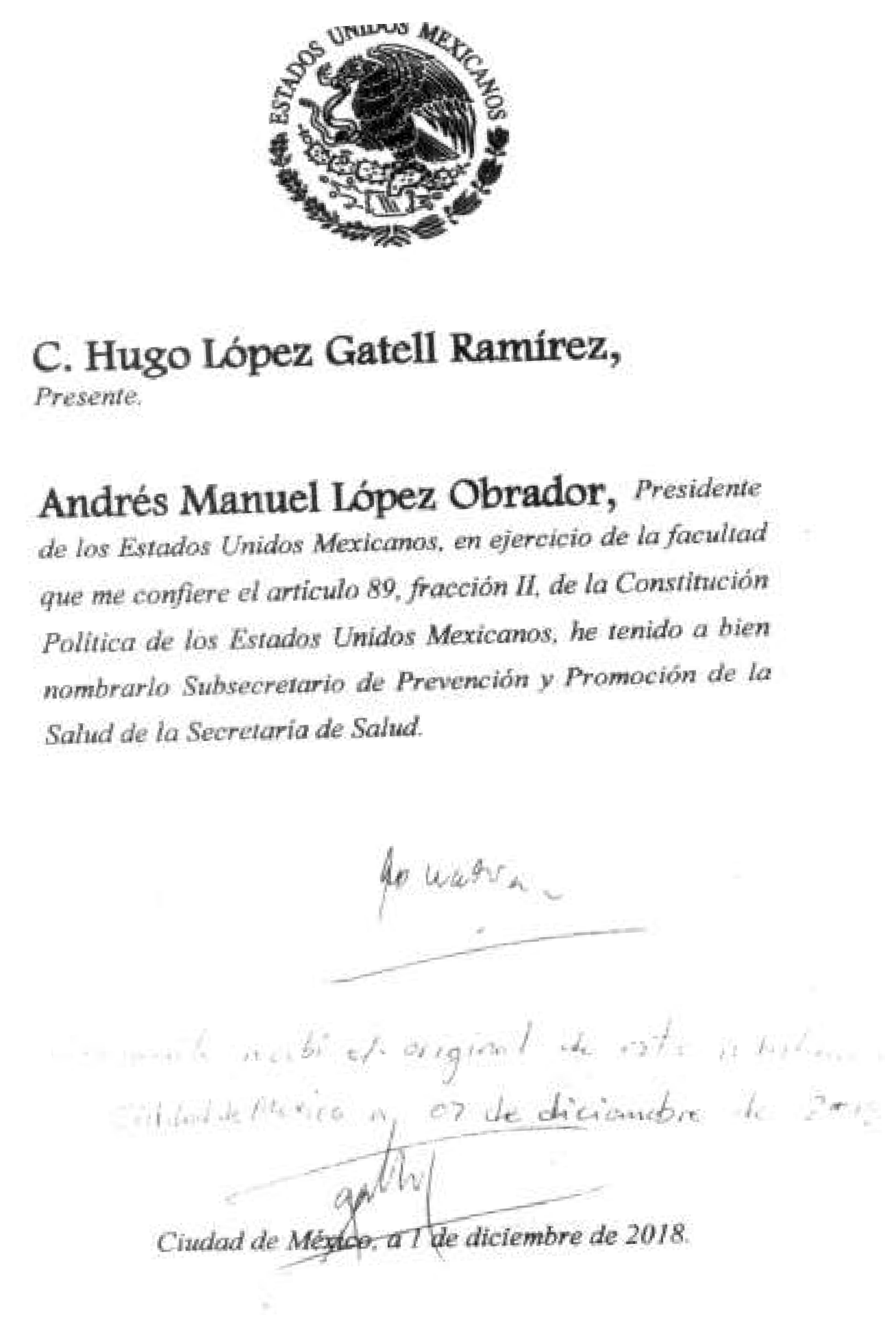 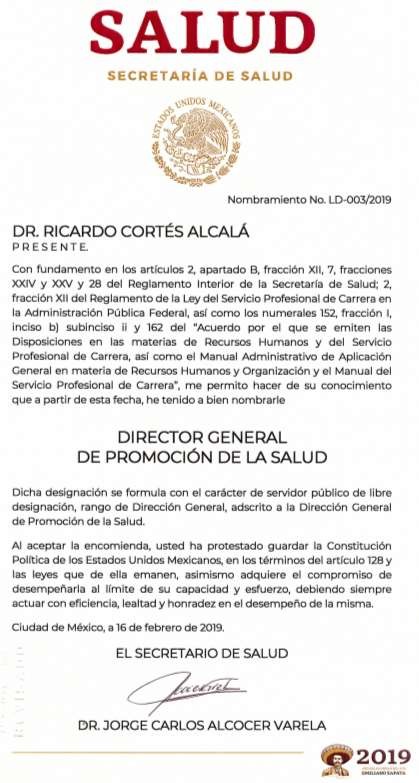 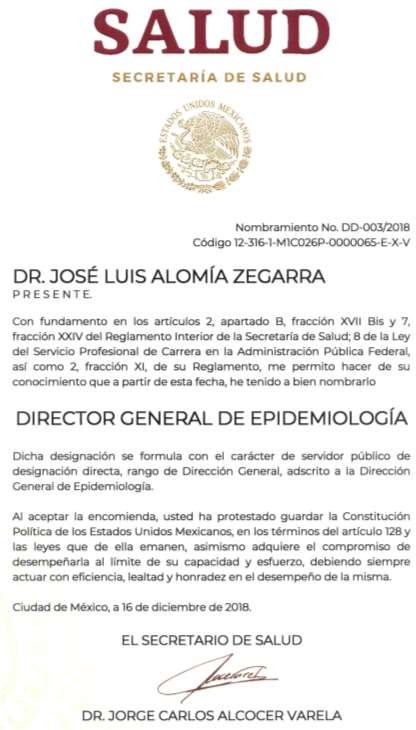 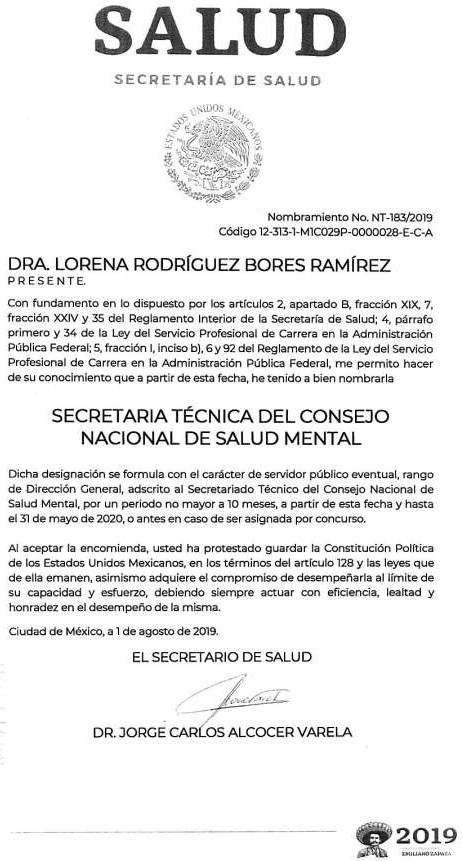 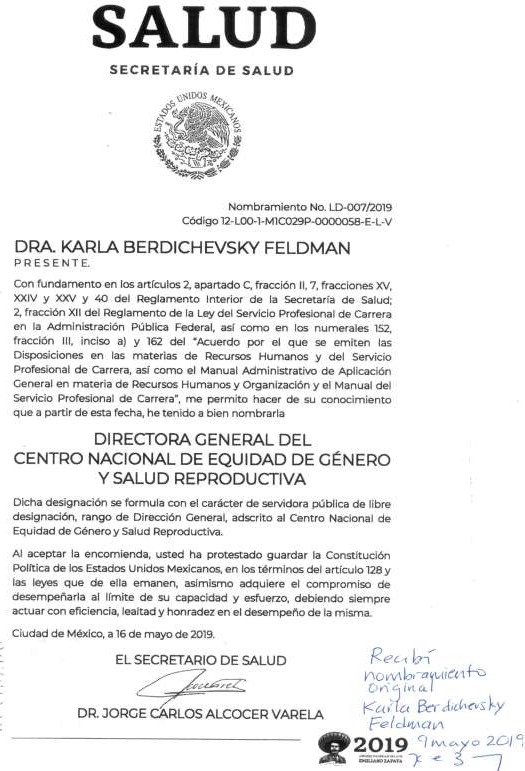 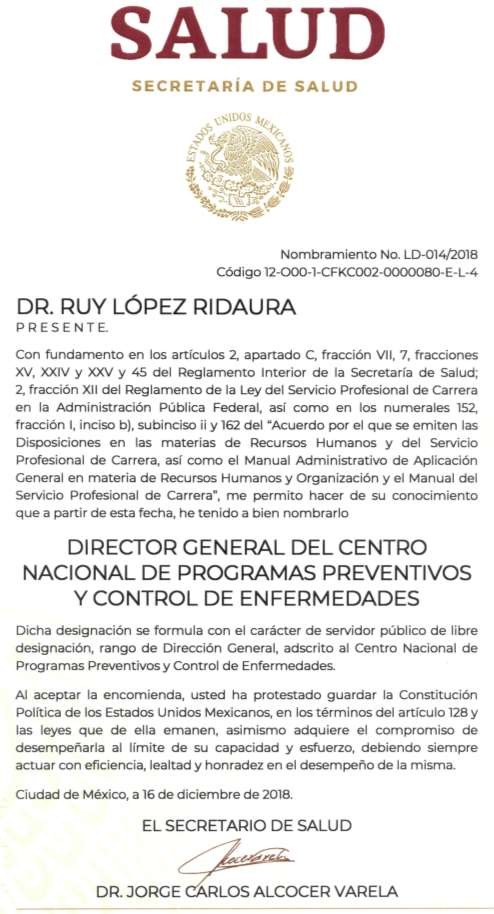 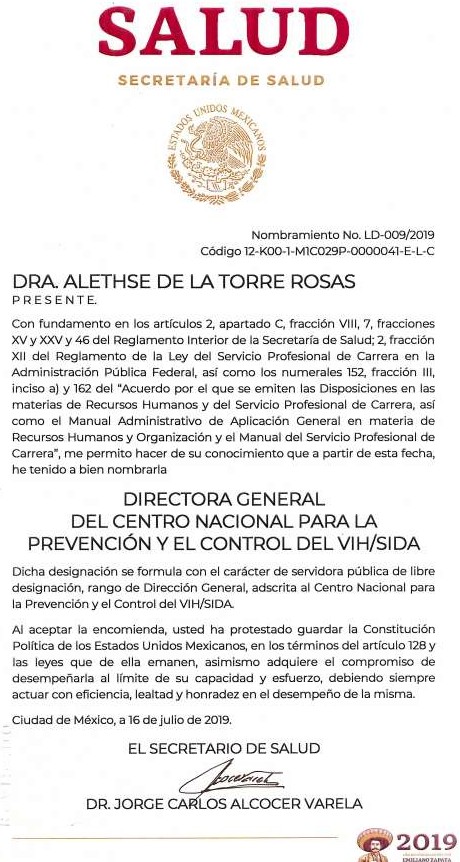 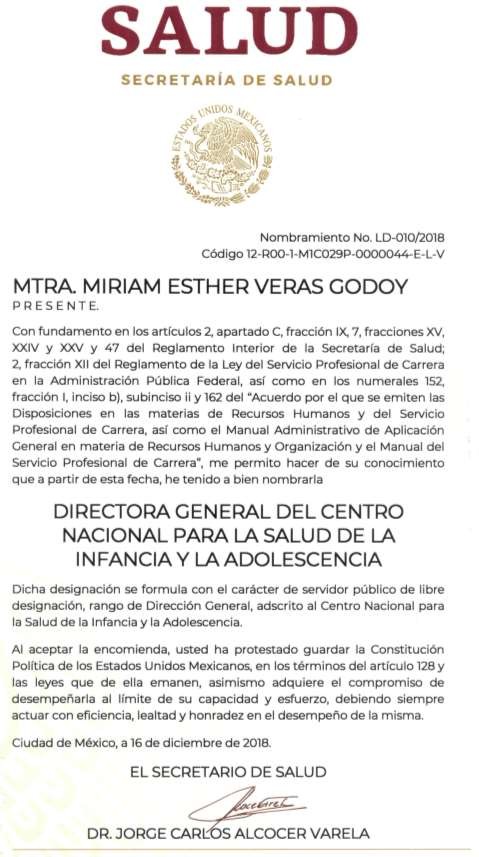 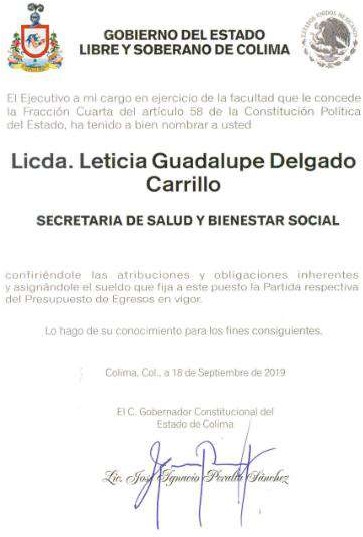 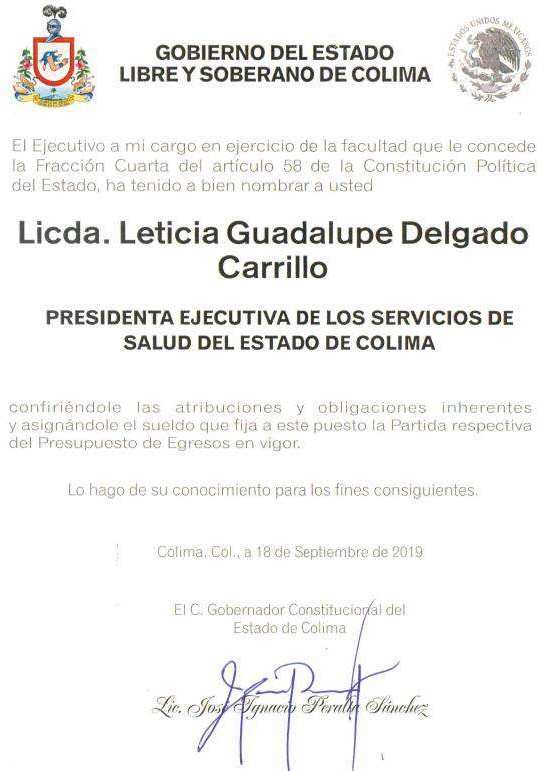 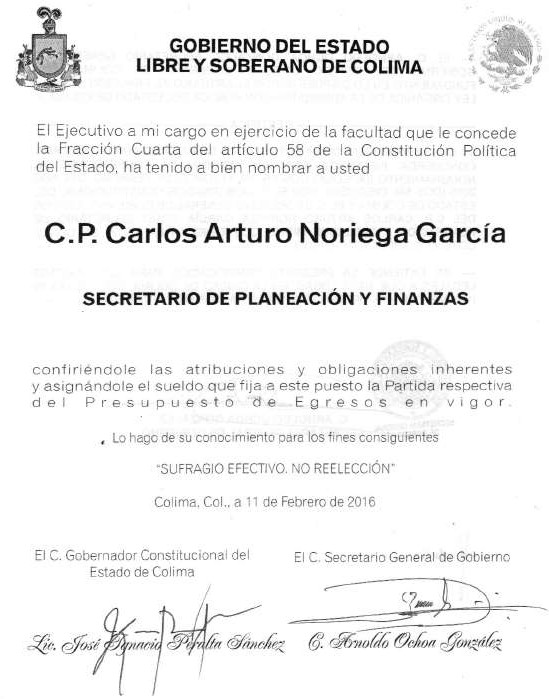 ANEXO 2CONVENIO ESPECIFICO EN MATERIA DE MINISTRACIÓN DE SUBSIDIOS PARA EL FORTALECIMIENTO DE ACCIONES DE SALUD PÚBLICA EN LAS ENTIDADES FEDERATIVAS QUE CELEBRAN, EL EJECUTIVO FEDERAL, POR CONDUCTO DE “LA SECRETARÍA”, Y "LA ENTIDAD".Identificación de fuentes de financiamiento de “LOS PROGRAMAS” en materia de Salud Pública310 DIRECCIÓN GENERAL DE PROMOCIÓN DE LA SALUD313 SECRETARIADO TÉCNICO DEL CONSEJO NACIONAL DE SALUD MENTAL316 DIRECCIÓN GENERAL DE EPIDEMIOLOGÍAK00 CENTRO NACIONAL PARA LA PREVENCIÓN Y EL CONTROL DEL VIH/SIDAL00 CENTRO NACIONAL DE EQUIDAD DE GÉNERO Y SALUD REPRODUCTIVAO00 CENTRO NACIONAL DE PROGRAMAS PREVENTIVOS Y CONTROL DE ENFERMEDADESR00 CENTRO NACIONAL PARA LA SALUD DE LA INFANCIA Y LA ADOLESCENCIAGRAN TOTALANEXO 3CONVENIO ESPECIFICO EN MATERIA DE MINISTRACIÓN DE SUBSIDIOS PARA EL FORTALECIMIENTO DE ACCIONES DE SALUD PÚBLICA EN LAS ENTIDADES FEDERATIVAS QUE CELEBRAN, EL EJECUTIVO FEDERAL, POR CONDUCTO DE “LA SECRETARÍA”, Y "LA ENTIDAD".Calendario de Ministraciones (Pesos)310 DIRECCIÓN GENERAL DE PROMOCIÓN DE LA SALUD313 SECRETARIADO TÉCNICO DEL CONSEJO NACIONAL DE SALUD MENTAL316 DIRECCIÓN GENERAL DE EPIDEMIOLOGÍAK00 CENTRO NACIONAL PARA LA PREVENCIÓN Y EL CONTROL DEL VIH/SIDAL00 CENTRO NACIONAL DE EQUIDAD DE GÉNERO Y SALUD REPRODUCTIVAO00 CENTRO NACIONAL DE PROGRAMAS PREVENTIVOS Y CONTROL DE ENFERMEDADESR00 CENTRO NACIONAL PARA LA SALUD DE LA INFANCIA Y LA ADOLESCENCIANOTA: La descripción detallada de los insumos/servicios a adquirir o contratar con los recursos que se indican en el presente anexo, se encuentran identificados en el Módulo de Reportes-Presupuestación-Ramo 12, (Formato Reporte de ramo 12 por entidad federativa, programa, fuente de financiamiento e insumo, bien o servicio) del Sistema de Información para la Administración del Fondo para el Fortalecimiento de Acciones de Salud Pública en las Entidades Federativas, SIAFFASPE. 	ANEXO 4CONVENIO ESPECIFICO EN MATERIA DE MINISTRACIÓN DE SUBSIDIOS PARA EL FORTALECIMIENTO DE ACCIONES DE SALUD PÚBLICA EN LAS ENTIDADES FEDERATIVAS QUE CELEBRAN, EL EJECUTIVO FEDERAL, POR CONDUCTO DE “LA SECRETARÍA”, Y "LA ENTIDAD".Programas-Indicadores-Metas de “LOS PROGRAMAS" en materia de Salud Publica310 DIRECCIÓN GENERAL DE PROMOCIÓN DE LA SALUD313 SECRETARIADO TÉCNICO DEL CONSEJO NACIONAL DE SALUD MENTAL316 DIRECCIÓN GENERAL DE EPIDEMIOLOGÍAK00 CENTRO NACIONAL PARA LA PREVENCIÓN Y EL CONTROL DEL VIH/SIDAL00 CENTRO NACIONAL DE EQUIDAD DE GÉNERO Y SALUD REPRODUCTIVAO00 CENTRO NACIONAL DE PROGRAMAS PREVENTIVOS Y CONTROL DE ENFERMEDADESR00 CENTRO NACIONAL PARA LA SALUD DE LA INFANCIA Y LA ADOLESCENCIAANEXO 5CONVENIO ESPECIFICO EN MATERIA DE MINISTRACIÓN DE SUBSIDIOS PARA EL FORTALECIMIENTO DE ACCIONES DE SALUD PÚBLICA EN LAS ENTIDADES FEDERATIVAS QUE CELEBRAN, EL EJECUTIVO FEDERAL, POR CONDUCTO DE “LA SECRETARÍA”, Y "LA ENTIDAD".Relación de insumos federales enviados en especie por “LOS PROGRAMAS” en materia de Salud Pública310 DIRECCIÓN GENERAL DE PROMOCIÓN DE LA SALUD313 SECRETARIADO TÉCNICO DEL CONSEJO NACIONAL DE SALUD MENTAL316 DIRECCIÓN GENERAL DE EPIDEMIOLOGÍAK00 CENTRO NACIONAL PARA LA PREVENCIÓN Y EL CONTROL DEL VIH/SIDANota: La fuente de información para estimar los medicamentos antirretrovirales con recursos del Fondo de Salud para el Bienestar del Instituto de Salud para el Bienestar, será el Sistema de Administración Logística y Vigilancia de Antirretrovirales (SALVAR), por tanto, es obligatorio el uso del Sistema en las Entidades Federativas y que estas mantengan sus existencias y necesidades de medicamentos actualizadas a los cortes que establece el Centro Nacional para la Prevención y el Control del VIH/SIDA.L00 CENTRO NACIONAL DE EQUIDAD DE GÉNERO Y SALUD REPRODUCTIVAO00 CENTRO NACIONAL DE PROGRAMAS PREVENTIVOS Y CONTROL DE ENFERMEDADESR00 CENTRO NACIONAL PARA LA SALUD DE LA INFANCIA Y LA ADOLESCENCIANOTA: La descripción del objeto para el que serán utilizados los insumos que se indican en el presente anexo, se encuentran identificados en el Módulo de Reportes-Presupuestación-Ramo 12, (Formato Reporte de ramo 12 por entidad federativa, programa, fuente de financiamiento e insumo, bien o servicio), del Sistema de Información para la Administración del Fondo para el Fortalecimiento de Acciones de Salud Pública en las Entidades Federativas, SIAFFASPE, los cuales serán consumidos conforme a las metas e indicadores de cada Programa.-------------------------------------------------------------------------------- 	-APÉNDICECONVENIO ESPECIFICO EN MATERIA DE MINISTRACIÓN DE SUBSIDIOS PARA EL FORTALECIMIENTO DE ACCIONES DE SALUD PÚBLICA EN LAS ENTIDADES FEDERATIVAS QUE CELEBRAN, EL EJECUTIVO FEDERAL, POR CONDUCTO DE “LA SECRETARÍA”, Y LA ENTIDAD".La información de la distribución de los recursos presupuestarios del ramo 33, Aportación Estatal, y Otra, así como los del Instituto de Salud para el Bienestar, Insabi y el Fondo de Salud para el Bienestar, FSPB, no forman parte de los recursos federales ministrados por “LA SECRETARÍA” a "LA ENTIDAD" con motivo del presente convenio, se colocan sólo para efectos de la evaluación de la eficiencia y eficacia de “LOS PROGRAMAS”.Resumen de recursos por fuente de financiamiento (Monto pesos)NOTA: La descripción detallada de los insumos/servicios a adquirir o contratar con los recursos que se indican en el presente Apéndice, se encuentran identificados en los siguientes módulos del Sistema de Información para la Administración del Fondo para el Fortalecimiento de Acciones de Salud Pública en las Entidades Federativas, SIAFFASPE: Módulo de Reportes-Presupuestación-Ramo 12 (Formato Reporte de ramo 12 por entidad federativa, programa, fuente de financiamiento e insumo, bien o servicio); Módulo de Reportes-Presupuestación-Ramo 33 (Formato Reporte de ramo 33 por entidad federativa, programa, fuente de financiamiento e insumo, bien o servicio). 	POR “LA SECRETARÍA”Dr. Hugo López Gatell RamírezSubsecretario de Prevención y Promoción de la Salud                                                                                            _________________________Dr. Ricardo Cortés AlcaláDirector General de Promoción de la SaludDr. Ruy López RidauraDirector General del Centro Nacional de Programas Preventivos y Control de Enfermedades	__________________________________Dr. José Luis Alomía ZegarraDirector General de EpidemiologíaDra. Alethse De La Torre RosasDirectora General del Centro Nacional para la Prevención y el Control del VIH/SIDA	____________________________________	Dra. Lorena Rodríguez Bores RamírezSecretaria Técnica del Consejo Nacional De Salud MentalM.C.S.S. Miriam Esther Veras GodoyDirectora General del Centro Nacional para la Salud de la Infancia y la AdolescenciaDra. Karla Berdichevsky FeldmanDirectora General del Centro Nacional de Equidad de Género y Salud ReproductivaHOJA UNO DE FIRMAS DEL CONVENIO ESPECIFICO EN MATERIA DE MINISTRACIÓN DE SUBSIDIOS PARA EL FORTALECIMIENTO DE ACCIONES DE SALUD PÚBLICA EN LAS ENTIDADES FEDERATIVAS, QUE CELEBRAN, EL EJECUTIVO FEDERAL POR CONDUCTO DE LA SECRETARIA DE SALUD “LA SECRETARÍA” Y EL ESTADO LIBRE Y SOBERANO DE COLIMA POR CONDUCTO DE "LA ENTIDAD", EL 01 DE FEBRERO DE 2020.POR "LA ENTIDAD"	______________________________________________________Licda. Leticia Guadalupe Delgado CarrilloSecretaria de Salud y Bienestar Social y Presidenta Ejecutiva de los Servicios de Salud del Estado de ColimaC.P. Carlos Arturo Noriega GarcíaSecretario de Planeación y Finanzas del Gobierno del EstadoHOJA DOS DE FIRMAS DEL CONVENIO ESPECIFICO EN MATERIA DE MINISTRACIÓN DE SUBSIDIOS PARA EL FORTALECIMIENTO DE ACCIONES DE SALUD PÚBLICA EN LAS ENTIDADES FEDERATIVAS, QUE CELEBRAN, EL EJECUTIVO FEDERAL POR CONDUCTO DE LA SECRETARIA DE SALUD “LA SECRETARÍA” Y EL ESTADO LIBRE Y SOBERANO DE COLIMA POR CONDUCTO DE "LA ENTIDAD", EL 01 DE FEBRERO DE 2020.NO.UNIDAD RESPONSABLE / PROGRAMA DE ACCIÓNUNIDAD RESPONSABLE / PROGRAMA DE ACCIÓNCLAVE DEL PROGRAMA PRESUPUESTARIOMONTO MÁXIMO A CARGO DE "LA SECRETARÍA"(Pesos)MONTO MÁXIMO A CARGO DE "LA SECRETARÍA"(Pesos)MONTO MÁXIMO A CARGO DE "LA SECRETARÍA"(Pesos)NO.UNIDAD RESPONSABLE / PROGRAMA DE ACCIÓNUNIDAD RESPONSABLE / PROGRAMA DE ACCIÓNCLAVE DEL PROGRAMA PRESUPUESTARIORECURSOS PRESUPUESTARIOSFEDERALESINSUMOS FEDERALESTOTAL310 DIRECCIÓN GENERAL DE PROMOCIÓN DE LA SALUD310 DIRECCIÓN GENERAL DE PROMOCIÓN DE LA SALUD310 DIRECCIÓN GENERAL DE PROMOCIÓN DE LA SALUD310 DIRECCIÓN GENERAL DE PROMOCIÓN DE LA SALUD310 DIRECCIÓN GENERAL DE PROMOCIÓN DE LA SALUD310 DIRECCIÓN GENERAL DE PROMOCIÓN DE LA SALUD310 DIRECCIÓN GENERAL DE PROMOCIÓN DE LA SALUD1Políticas de Salud Pública y Promoción de la SaludPolíticas de Salud Pública y Promoción de la SaludP018, U0081,676,376.850.001,676,376.851Determinantes PersonalesU008812,959.970.00812,959.972Mercadotecnia Social en Salud0.000.000.003Determinantes ColectivosP018, U008324,883.880.00324,883.884CapacitaciónP018, U008429,533.000.00429,533.005IntersectorialidadP018, U008109,000.000.00109,000.006Evaluación0.000.000.00S u b t o t a lS u b t o t a lS u b t o t a l1,676,376.850.001,676,376.85313 SECRETARIADO TÉCNICO DEL CONSEJO NACIONAL DE SALUD MENTAL313 SECRETARIADO TÉCNICO DEL CONSEJO NACIONAL DE SALUD MENTAL313 SECRETARIADO TÉCNICO DEL CONSEJO NACIONAL DE SALUD MENTAL313 SECRETARIADO TÉCNICO DEL CONSEJO NACIONAL DE SALUD MENTAL313 SECRETARIADO TÉCNICO DEL CONSEJO NACIONAL DE SALUD MENTAL313 SECRETARIADO TÉCNICO DEL CONSEJO NACIONAL DE SALUD MENTAL313 SECRETARIADO TÉCNICO DEL CONSEJO NACIONAL DE SALUD MENTAL1Salud Mental y AdiccionesSalud Mental y Adicciones0.000.000.001Salud Mental0.000.000.002Adicciones0.000.000.00S u b t o t a lS u b t o t a lS u b t o t a l0.000.000.00316 DIRECCIÓN GENERAL DE EPIDEMIOLOGÍA316 DIRECCIÓN GENERAL DE EPIDEMIOLOGÍA316 DIRECCIÓN GENERAL DE EPIDEMIOLOGÍA316 DIRECCIÓN GENERAL DE EPIDEMIOLOGÍA316 DIRECCIÓN GENERAL DE EPIDEMIOLOGÍA316 DIRECCIÓN GENERAL DE EPIDEMIOLOGÍA316 DIRECCIÓN GENERAL DE EPIDEMIOLOGÍA1Atención a Emergencias en SaludAtención a Emergencias en SaludU009718,805.000.00718,805.001UrgenciasU009365,036.000.00365,036.002MonitoreoU009353,769.000.00353,769.002Diagnóstico en Salud PúblicaDiagnóstico en Salud PúblicaP018, U009722,761.0037,705.00760,466.00S u b t o t a lS u b t o t a lS u b t o t a l1,441,566.0037,705.001,479,271.00K00 CENTRO NACIONAL PARA LA PREVENCIÓN Y EL CONTROL DEL VIH/SIDAK00 CENTRO NACIONAL PARA LA PREVENCIÓN Y EL CONTROL DEL VIH/SIDAK00 CENTRO NACIONAL PARA LA PREVENCIÓN Y EL CONTROL DEL VIH/SIDAK00 CENTRO NACIONAL PARA LA PREVENCIÓN Y EL CONTROL DEL VIH/SIDAK00 CENTRO NACIONAL PARA LA PREVENCIÓN Y EL CONTROL DEL VIH/SIDAK00 CENTRO NACIONAL PARA LA PREVENCIÓN Y EL CONTROL DEL VIH/SIDAK00 CENTRO NACIONAL PARA LA PREVENCIÓN Y EL CONTROL DEL VIH/SIDA1Virus de la Inmunodeficiencia Humana e Infecciones deTransmisión SexualVirus de la Inmunodeficiencia Humana e Infecciones deTransmisión SexualP0160.001,056,486.831,056,486.832Virus de la Hepatitis CVirus de la Hepatitis CP016241,107.360.00241,107.36S u b t o t a lS u b t o t a lS u b t o t a l241,107.361,056,486.831,297,594.19L00 CENTRO NACIONAL DE EQUIDAD DE GÉNERO Y SALUD REPRODUCTIVAL00 CENTRO NACIONAL DE EQUIDAD DE GÉNERO Y SALUD REPRODUCTIVAL00 CENTRO NACIONAL DE EQUIDAD DE GÉNERO Y SALUD REPRODUCTIVAL00 CENTRO NACIONAL DE EQUIDAD DE GÉNERO Y SALUD REPRODUCTIVAL00 CENTRO NACIONAL DE EQUIDAD DE GÉNERO Y SALUD REPRODUCTIVAL00 CENTRO NACIONAL DE EQUIDAD DE GÉNERO Y SALUD REPRODUCTIVAL00 CENTRO NACIONAL DE EQUIDAD DE GÉNERO Y SALUD REPRODUCTIVA1Salud Sexual y ReproductivaSalud Sexual y ReproductivaP0208,047,433.392,151,929.5010,199,362.891SSR para AdolescentesP020750,921.800.00750,921.802PF y AnticoncepciónP020789,724.470.00789,724.473Salud MaternaP0202,476,839.432,049,550.004,526,389.434Salud PerinatalP0201,218,894.100.001,218,894.105Aborto SeguroP020265,000.000.00265,000.006Violencia de GéneroP0202,546,053.60102,379.502,648,433.102CáncerCáncerP0201,917,871.360.001,917,871.363Igualdad de GéneroIgualdad de GéneroP020265,543.600.00265,543.60S u b t o t a lS u b t o t a lS u b t o t a l10,230,848.352,151,929.5012,382,777.85O00 CENTRO NACIONAL DE PROGRAMAS PREVENTIVOS Y CONTROL DE ENFERMEDADESO00 CENTRO NACIONAL DE PROGRAMAS PREVENTIVOS Y CONTROL DE ENFERMEDADESO00 CENTRO NACIONAL DE PROGRAMAS PREVENTIVOS Y CONTROL DE ENFERMEDADESO00 CENTRO NACIONAL DE PROGRAMAS PREVENTIVOS Y CONTROL DE ENFERMEDADESO00 CENTRO NACIONAL DE PROGRAMAS PREVENTIVOS Y CONTROL DE ENFERMEDADESO00 CENTRO NACIONAL DE PROGRAMAS PREVENTIVOS Y CONTROL DE ENFERMEDADESO00 CENTRO NACIONAL DE PROGRAMAS PREVENTIVOS Y CONTROL DE ENFERMEDADES1Atención de la ZoonosisAtención de la Zoonosis0.000.000.002Control de Enfermedades Transmitidas por Vectores e Intoxicación por Veneno deArtrópodosControl de Enfermedades Transmitidas por Vectores e Intoxicación por Veneno deArtrópodosU0092,399,065.4012,052,271.2214,451,336.621PaludismoU00975,920.900.0075,920.902Enfermedad de Chagas0.000.000.003Leishmaniasis0.000.000.004Intoxicación por antrópodosU00957,595.000.0057,595.005DengueU0092,265,549.5012,052,271.2214,317,820.726Vigilancia Post Oncocercosis0.000.000.003Control y Eliminación de las MicobacteriósisControl y Eliminación de las MicobacteriósisP018, U0090.0036,745.7736,745.774Prevención y Control de las Neumonías Adquiridas en laComunidad e InfluenzaPrevención y Control de las Neumonías Adquiridas en laComunidad e Influenza0.000.000.005Enfermedades Respiratorias CrónicasEnfermedades Respiratorias CrónicasU0090.0011,500.0011,500.006Enfermedades CardiometabólicasEnfermedades CardiometabólicasU0082,405,423.100.002,405,423.107Salud en el Adulto MayorSalud en el Adulto MayorU008229,932.300.00229,932.308Salud BucalSalud BucalU00960,736.720.0060,736.729Prevención de Enfermedades Diarréicas AgudasPrevención de Enfermedades Diarréicas AgudasU00975,920.900.0075,920.90S u b t o t a lS u b t o t a lS u b t o t a l5,171,078.4212,100,516.9917,271,595.41R00 CENTRO NACIONAL PARA LA SALUD DE LA INFANCIA Y LA ADOLESCENCIAR00 CENTRO NACIONAL PARA LA SALUD DE LA INFANCIA Y LA ADOLESCENCIAR00 CENTRO NACIONAL PARA LA SALUD DE LA INFANCIA Y LA ADOLESCENCIAR00 CENTRO NACIONAL PARA LA SALUD DE LA INFANCIA Y LA ADOLESCENCIAR00 CENTRO NACIONAL PARA LA SALUD DE LA INFANCIA Y LA ADOLESCENCIAR00 CENTRO NACIONAL PARA LA SALUD DE LA INFANCIA Y LA ADOLESCENCIAR00 CENTRO NACIONAL PARA LA SALUD DE LA INFANCIA Y LA ADOLESCENCIA1Vacunación, Infancia y AdolescenciaVacunación, Infancia y AdolescenciaE036632,582.1010,228,086.1010,860,668.202Atención a la Salud de la AdolescenciaAtención a la Salud de la AdolescenciaP018112,057.250.00112,057.253Atención a la Salud en la InfanciaP018112,057.250.00112,057.254Cáncer de infancia y adolescenciaP01857,595.000.0057,595.00S u b t o t a lS u b t o t a l914,291.6010,228,086.1011,142,377.70Total de recursos federales a ministrar a "LA ENTIDAD"Total de recursos federales a ministrar a "LA ENTIDAD"19,675,268.5825,574,724.4245,249,993.001Dr. Hugo López Gatell RamírezSubsecretario de Prevención y Promoción de la Salud2Dr. Ricardo Cortés AlcaláDirector General de Promoción de la Salud3Dr. José Luis Alomía ZegarraDirector General de Epidemiología4Dra. Lorena Rodríguez Bores RamírezSecretaria Técnica del Consejo Nacional De Salud Mental5Dra. Karla Berdichevsky FeldmanDirectora General del Centro Nacional de Equidad de Género y Salud Reproductiva6Dr. Ruy López RidauraDirector General del Centro Nacional de Programas Preventivos y Control de Enfermedades7Dra. Alethse De La Torre RosasDirectora General del Centro Nacional para la Prevención y el Control del VIH/SIDA8M.C.S.S. Miriam Esther Veras GodoyDirectora General del Centro Nacional para la Salud de la Infancia y la Adolescencia1Licda. Leticia Guadalupe Delgado CarrilloSecretaria de Salud y Bienestar Social y Presidenta Ejecutiva de los Servicios de Salud del Estado de Colima2C.P. Carlos Arturo Noriega GarcíaSecretario de Planeación y Finanzas del Gobierno del EstadoNO.PROGRAMA DE ACCIÓN ESPECÍFICOPROGRAMA DE ACCIÓN ESPECÍFICOORIGEN DE LOS RECURSOS PRESUPUESTARIOS (PESOS)ORIGEN DE LOS RECURSOS PRESUPUESTARIOS (PESOS)ORIGEN DE LOS RECURSOS PRESUPUESTARIOS (PESOS)NO.PROGRAMA DE ACCIÓN ESPECÍFICOPROGRAMA DE ACCIÓN ESPECÍFICOSPPS/ INTERVENCIONES/RAMO 12SPPS/ INTERVENCIONES/RAMO 12TOTALNO.PROGRAMA DE ACCIÓN ESPECÍFICOPROGRAMA DE ACCIÓN ESPECÍFICOCASSCOCAUSESTOTAL1Políticas de Salud Pública y Promoción de la SaludPolíticas de Salud Pública y Promoción de la Salud1,676,376.850.001,676,376.851Determinantes Personales812,959.970.00812,959.972Mercadotecnia Social en Salud0.000.000.003Determinantes Colectivos324,883.880.00324,883.884Capacitación429,533.000.00429,533.005Intersectorialidad109,000.000.00109,000.006Evaluación0.000.000.00TOTALESTOTALESTOTALES1,676,376.850.001,676,376.85NO.PROGRAMA DE ACCIÓN ESPECÍFICOPROGRAMA DE ACCIÓN ESPECÍFICOORIGEN DE LOS RECURSOS PRESUPUESTARIOS (PESOS)ORIGEN DE LOS RECURSOS PRESUPUESTARIOS (PESOS)ORIGEN DE LOS RECURSOS PRESUPUESTARIOS (PESOS)NO.PROGRAMA DE ACCIÓN ESPECÍFICOPROGRAMA DE ACCIÓN ESPECÍFICOSPPS/ INTERVENCIONES/RAMO 12SPPS/ INTERVENCIONES/RAMO 12TOTALNO.PROGRAMA DE ACCIÓN ESPECÍFICOPROGRAMA DE ACCIÓN ESPECÍFICOCASSCOCAUSESTOTAL1Salud Mental y AdiccionesSalud Mental y Adicciones0.000.000.001Salud Mental0.000.000.002Adicciones0.000.000.00TOTALESTOTALESTOTALES0.000.000.00NO.PROGRAMA DE ACCIÓN ESPECÍFICOPROGRAMA DE ACCIÓN ESPECÍFICOORIGEN DE LOS RECURSOS PRESUPUESTARIOS (PESOS)ORIGEN DE LOS RECURSOS PRESUPUESTARIOS (PESOS)ORIGEN DE LOS RECURSOS PRESUPUESTARIOS (PESOS)NO.PROGRAMA DE ACCIÓN ESPECÍFICOPROGRAMA DE ACCIÓN ESPECÍFICOSPPS/ INTERVENCIONES/RAMO 12SPPS/ INTERVENCIONES/RAMO 12TOTALNO.PROGRAMA DE ACCIÓN ESPECÍFICOPROGRAMA DE ACCIÓN ESPECÍFICOCASSCOCAUSESTOTAL1Atención a Emergencias en SaludAtención a Emergencias en Salud718,805.000.00718,805.001Urgencias365,036.000.00365,036.002Monitoreo353,769.000.00353,769.002Diagnóstico en Salud PúblicaDiagnóstico en Salud Pública722,761.000.00722,761.00TOTALESTOTALESTOTALES1,441,566.000.001,441,566.00NO.PROGRAMA DE ACCIÓN ESPECÍFICOORIGEN DE LOS RECURSOS PRESUPUESTARIOS (PESOS)ORIGEN DE LOS RECURSOS PRESUPUESTARIOS (PESOS)ORIGEN DE LOS RECURSOS PRESUPUESTARIOS (PESOS)NO.PROGRAMA DE ACCIÓN ESPECÍFICOSPPS/ INTERVENCIONES/RAMO 12SPPS/ INTERVENCIONES/RAMO 12TOTALNO.PROGRAMA DE ACCIÓN ESPECÍFICOCASSCOCAUSESTOTAL1Virus de la Inmunodeficiencia Humana e Infecciones de Transmisión Sexual0.000.000.002Virus de la Hepatitis C241,107.360.00241,107.36TOTALESTOTALES241,107.360.00241,107.36NO.PROGRAMA DE ACCIÓN ESPECÍFICOPROGRAMA DE ACCIÓN ESPECÍFICOORIGEN DE LOS RECURSOS PRESUPUESTARIOS (PESOS)ORIGEN DE LOS RECURSOS PRESUPUESTARIOS (PESOS)ORIGEN DE LOS RECURSOS PRESUPUESTARIOS (PESOS)NO.PROGRAMA DE ACCIÓN ESPECÍFICOPROGRAMA DE ACCIÓN ESPECÍFICOSPPS/ INTERVENCIONES/RAMO 12SPPS/ INTERVENCIONES/RAMO 12TOTALNO.PROGRAMA DE ACCIÓN ESPECÍFICOPROGRAMA DE ACCIÓN ESPECÍFICOCASSCOCAUSESTOTAL1Salud Sexual y ReproductivaSalud Sexual y Reproductiva953,921.807,093,511.598,047,433.391SSR para Adolescentes688,921.8062,000.00750,921.802PF y Anticoncepción0.00789,724.47789,724.473Salud Materna0.002,476,839.432,476,839.434Salud Perinatal0.001,218,894.101,218,894.105Aborto Seguro265,000.000.00265,000.006Violencia de Género0.002,546,053.602,546,053.602CáncerCáncer0.001,917,871.361,917,871.363Igualdad de GéneroIgualdad de Género265,543.600.00265,543.60TOTALESTOTALESTOTALES1,219,465.409,011,382.9510,230,848.35NO.PROGRAMA DE ACCIÓN ESPECÍFICOPROGRAMA DE ACCIÓN ESPECÍFICOORIGEN DE LOS RECURSOS PRESUPUESTARIOS (PESOS)ORIGEN DE LOS RECURSOS PRESUPUESTARIOS (PESOS)ORIGEN DE LOS RECURSOS PRESUPUESTARIOS (PESOS)NO.PROGRAMA DE ACCIÓN ESPECÍFICOPROGRAMA DE ACCIÓN ESPECÍFICOSPPS/ INTERVENCIONES/RAMO 12SPPS/ INTERVENCIONES/RAMO 12TOTALNO.PROGRAMA DE ACCIÓN ESPECÍFICOPROGRAMA DE ACCIÓN ESPECÍFICOCASSCOCAUSESTOTAL1Atención de la ZoonosisAtención de la Zoonosis0.000.000.002Control de Enfermedades Transmitidas por Vectores e Intoxicación por Veneno de ArtrópodosControl de Enfermedades Transmitidas por Vectores e Intoxicación por Veneno de Artrópodos2,399,065.400.002,399,065.401Paludismo75,920.900.0075,920.902Enfermedad de Chagas0.000.000.003Leishmaniasis0.000.000.004Intoxicación por antrópodos57,595.000.0057,595.005Dengue2,265,549.500.002,265,549.506Vigilancia Post Oncocercosis0.000.000.003Control y Eliminación de las MicobacteriósisControl y Eliminación de las Micobacteriósis0.000.000.004Prevención y Control de las Neumonías Adquiridas en la Comunidad e InfluenzaPrevención y Control de las Neumonías Adquiridas en la Comunidad e Influenza0.000.000.005Enfermedades Respiratorias CrónicasEnfermedades Respiratorias Crónicas0.000.000.006Enfermedades CardiometabólicasEnfermedades Cardiometabólicas0.002,405,423.102,405,423.107Salud en el Adulto MayorSalud en el Adulto Mayor50,000.00179,932.30229,932.308Salud BucalSalud Bucal60,736.720.0060,736.729Prevención de Enfermedades Diarréicas AgudasPrevención de Enfermedades Diarréicas Agudas75,920.900.0075,920.90TOTALESTOTALESTOTALES2,585,723.022,585,355.405,171,078.42NO.PROGRAMA DE ACCIÓN ESPECÍFICOORIGEN DE LOS RECURSOS PRESUPUESTARIOS (PESOS)ORIGEN DE LOS RECURSOS PRESUPUESTARIOS (PESOS)ORIGEN DE LOS RECURSOS PRESUPUESTARIOS (PESOS)NO.PROGRAMA DE ACCIÓN ESPECÍFICOSPPS/ INTERVENCIONES/RAMO 12SPPS/ INTERVENCIONES/RAMO 12TOTALNO.PROGRAMA DE ACCIÓN ESPECÍFICOCASSCOCAUSESTOTAL1Vacunación, Infancia y Adolescencia0.00632,582.10632,582.102Atención a la Salud de la Adolescencia0.00112,057.25112,057.253Atención a la Salud en la Infancia0.00112,057.25112,057.254Cáncer de infancia y adolescencia0.0057,595.0057,595.00TOTALESTOTALES0.00914,291.60914,291.60NO.PROGRAMA DE ACCIÓN ESPECÍFICOORIGEN DE LOS RECURSOS PRESUPUESTARIOS (PESOS)ORIGEN DE LOS RECURSOS PRESUPUESTARIOS (PESOS)ORIGEN DE LOS RECURSOS PRESUPUESTARIOS (PESOS)NO.PROGRAMA DE ACCIÓN ESPECÍFICOSPPS/ INTERVENCIONES/RAMO 12SPPS/ INTERVENCIONES/RAMO 12TOTALNO.PROGRAMA DE ACCIÓN ESPECÍFICOCASSCOCAUSESTOTAL7,164,238.6312,511,029.9519,675,268.58NO.PROGRAMA DE ACCIÓN ESPECÍFICOPROGRAMA DE ACCIÓN ESPECÍFICO1Políticas de Salud Pública y Promoción de la SaludPolíticas de Salud Pública y Promoción de la Salud1.1 Determinantes Personales1.1 Determinantes Personales1.1 Determinantes PersonalesFebreroFebrero812,959.97Subtotal de ministracionesSubtotal de ministraciones812,959.97U008 / OB010U008 / OB010812,959.97Subtotal de programas institucionalesSubtotal de programas institucionales812,959.971.2 Mercadotecnia Social en Salud1.2 Mercadotecnia Social en Salud1.2 Mercadotecnia Social en SaludFebreroFebrero0.00Subtotal de ministracionesSubtotal de ministraciones0.001.3 Determinantes Colectivos1.3 Determinantes Colectivos1.3 Determinantes ColectivosFebreroFebrero324,883.88Subtotal de ministracionesSubtotal de ministraciones324,883.88P018 / CS010P018 / CS0108,125.00U008 / OB010U008 / OB010316,758.88Subtotal de programas institucionalesSubtotal de programas institucionales324,883.881.4 Capacitación1.4 Capacitación1.4 CapacitaciónFebreroFebrero429,533.00Subtotal de ministracionesSubtotal de ministraciones429,533.00P018 / CS010P018 / CS010365,533.00U008 / OB010U008 / OB01064,000.00Subtotal de programas institucionalesSubtotal de programas institucionales429,533.001.5 Intersectorialidad1.5 Intersectorialidad1.5 IntersectorialidadFebreroFebrero109,000.00Subtotal de ministracionesSubtotal de ministraciones109,000.00P018 / CS010P018 / CS0109,000.00U008 / OB010U008 / OB010100,000.00Subtotal de programas institucionalesSubtotal de programas institucionales109,000.001.6 Evaluación1.6 Evaluación1.6 EvaluaciónFebreroFebrero0.00Subtotal de ministracionesSubtotal de ministraciones0.00Total ProgramaTotal Programa1,676,376.85TotalTotal1,676,376.85NO.PROGRAMA DE ACCIÓN ESPECÍFICOPROGRAMA DE ACCIÓN ESPECÍFICO1Salud Mental y AdiccionesSalud Mental y Adicciones1.1 Salud Mental1.1 Salud Mental1.1 Salud MentalFebreroFebrero0.00Subtotal de ministracionesSubtotal de ministraciones0.001.2 Adicciones1.2 Adicciones1.2 AdiccionesFebreroFebrero0.00Subtotal de ministracionesSubtotal de ministraciones0.00Total ProgramaTotal Programa0.00TotalTotal0.00NO.PROGRAMA DE ACCIÓN ESPECÍFICOPROGRAMA DE ACCIÓN ESPECÍFICO1Atención a Emergencias en SaludAtención a Emergencias en Salud1.1 Urgencias1.1 Urgencias1.1 UrgenciasFebreroFebrero365,036.00Subtotal de ministracionesSubtotal de ministraciones365,036.00U009 / EE200U009 / EE200365,036.00Subtotal de programas institucionalesSubtotal de programas institucionales365,036.001.2 Monitoreo1.2 Monitoreo1.2 MonitoreoFebreroFebrero353,769.00Subtotal de ministracionesSubtotal de ministraciones353,769.00U009 / EE200U009 / EE200353,769.00Subtotal de programas institucionalesSubtotal de programas institucionales353,769.00Total ProgramaTotal Programa718,805.002Diagnóstico en Salud PúblicaDiagnóstico en Salud PúblicaFebreroFebrero722,761.00Subtotal de ministracionesSubtotal de ministraciones722,761.00U009 / EE210U009 / EE210722,761.00Subtotal de programas institucionalesSubtotal de programas institucionales722,761.00TotalTotal1,441,566.00NO.PROGRAMA DE ACCIÓN ESPECÍFICOPROGRAMA DE ACCIÓN ESPECÍFICO1Virus de la Inmunodeficiencia Humana e Infecciones de Transmisión SexualVirus de la Inmunodeficiencia Humana e Infecciones de Transmisión SexualFebreroFebrero0.00Subtotal de ministracionesSubtotal de ministraciones0.002Virus de la Hepatitis CVirus de la Hepatitis CFebreroFebrero241,107.36Subtotal de ministracionesSubtotal de ministraciones241,107.36P016 / VH020P016 / VH020241,107.36Subtotal de programas institucionalesSubtotal de programas institucionales241,107.36TotalTotal241,107.36NO.PROGRAMA DE ACCIÓN ESPECÍFICOPROGRAMA DE ACCIÓN ESPECÍFICO1Salud Sexual y ReproductivaSalud Sexual y Reproductiva1.1 SSR para Adolescentes1.1 SSR para Adolescentes1.1 SSR para AdolescentesFebreroFebrero750,921.80Subtotal de ministracionesSubtotal de ministraciones750,921.80P020 / SR010P020 / SR010750,921.80Subtotal de programas institucionalesSubtotal de programas institucionales750,921.801.2 PF y Anticoncepción1.2 PF y Anticoncepción1.2 PF y AnticoncepciónFebreroFebrero789,724.47Subtotal de ministracionesSubtotal de ministraciones789,724.47P020 / SR020P020 / SR020789,724.47Subtotal de programas institucionalesSubtotal de programas institucionales789,724.471.3 Salud Materna1.3 Salud Materna1.3 Salud MaternaFebreroFebrero2,476,839.43Subtotal de ministracionesSubtotal de ministraciones2,476,839.43P020 / AP010P020 / AP0102,226,839.43P020 / SR020P020 / SR020250,000.00Subtotal de programas institucionalesSubtotal de programas institucionales2,476,839.431.4 Salud Perinatal1.4 Salud Perinatal1.4 Salud PerinatalFebreroFebrero1,218,894.10Subtotal de ministracionesSubtotal de ministraciones1,218,894.10P020 / AP010P020 / AP0101,218,894.10Subtotal de programas institucionalesSubtotal de programas institucionales1,218,894.101.5 Aborto Seguro1.5 Aborto Seguro1.5 Aborto SeguroFebreroFebrero265,000.00Subtotal de ministracionesSubtotal de ministraciones265,000.00P020 / MJ030P020 / MJ030265,000.00Subtotal de programas institucionalesSubtotal de programas institucionales265,000.001.6 Violencia de Género1.6 Violencia de Género1.6 Violencia de GéneroFebreroFebrero2,546,053.60Subtotal de ministracionesSubtotal de ministraciones2,546,053.60P020 / MJ030P020 / MJ0302,546,053.60Subtotal de programas institucionalesSubtotal de programas institucionales2,546,053.60Total ProgramaTotal Programa8,047,433.392CáncerCáncerFebreroFebrero1,917,871.36Subtotal de ministracionesSubtotal de ministraciones1,917,871.36P020 / CC010P020 / CC0101,917,871.36Subtotal de programas institucionalesSubtotal de programas institucionales1,917,871.363Igualdad de GéneroIgualdad de GéneroFebreroFebrero265,543.60Subtotal de ministracionesSubtotal de ministraciones265,543.60P020 / MJ040P020 / MJ040265,543.60Subtotal de programas institucionalesSubtotal de programas institucionales265,543.60TotalTotal10,230,848.35NO.PROGRAMA DE ACCIÓN ESPECÍFICOPROGRAMA DE ACCIÓN ESPECÍFICO1Atención de la ZoonosisAtención de la ZoonosisFebreroFebrero0.00Subtotal de ministracionesSubtotal de ministraciones0.002Control de Enfermedades Transmitidas por Vectores e Intoxicación por Veneno de ArtrópodosControl de Enfermedades Transmitidas por Vectores e Intoxicación por Veneno de Artrópodos2.1 Paludismo2.1 Paludismo2.1 PaludismoFebreroFebrero75,920.90Subtotal de ministracionesSubtotal de ministraciones75,920.90U009 / EE020U009 / EE02075,920.90Subtotal de programas institucionalesSubtotal de programas institucionales75,920.902.2 Enfermedad de Chagas2.2 Enfermedad de Chagas2.2 Enfermedad de ChagasFebreroFebrero0.00Subtotal de ministracionesSubtotal de ministraciones0.002.3 Leishmaniasis2.3 Leishmaniasis2.3 LeishmaniasisFebreroFebrero0.00Subtotal de ministracionesSubtotal de ministraciones0.002.4 Intoxicación por antrópodos2.4 Intoxicación por antrópodos2.4 Intoxicación por antrópodosFebreroFebrero57,595.00Subtotal de ministracionesSubtotal de ministraciones57,595.00U009 / EE020U009 / EE02057,595.00Subtotal de programas institucionalesSubtotal de programas institucionales57,595.002.5 Dengue2.5 Dengue2.5 DengueFebreroFebrero2,265,549.50Subtotal de ministracionesSubtotal de ministraciones2,265,549.50U009 / EE020U009 / EE0202,265,549.50Subtotal de programas institucionalesSubtotal de programas institucionales2,265,549.502.6 Vigilancia Post Oncocercosis2.6 Vigilancia Post Oncocercosis2.6 Vigilancia Post OncocercosisFebreroFebrero0.00Subtotal de ministracionesSubtotal de ministraciones0.00Total ProgramaTotal Programa2,399,065.403Control y Eliminación de las MicobacteriósisControl y Eliminación de las MicobacteriósisFebreroFebrero0.00Subtotal de ministracionesSubtotal de ministraciones0.004Prevención y Control de las Neumonías Adquiridas en la Comunidad e InfluenzaPrevención y Control de las Neumonías Adquiridas en la Comunidad e InfluenzaFebreroFebrero0.00Subtotal de ministracionesSubtotal de ministraciones0.005Enfermedades Respiratorias CrónicasEnfermedades Respiratorias CrónicasFebreroFebrero0.00Subtotal de ministracionesSubtotal de ministraciones0.006Enfermedades CardiometabólicasEnfermedades CardiometabólicasFebreroFebrero2,405,423.10Subtotal de ministracionesSubtotal de ministraciones2,405,423.10U008 / OB010U008 / OB0102,405,423.10Subtotal de programas institucionalesSubtotal de programas institucionales2,405,423.107Salud en el Adulto MayorSalud en el Adulto MayorFebreroFebrero229,932.30Subtotal de ministracionesSubtotal de ministraciones229,932.30U008 / OB010U008 / OB010229,932.30Subtotal de programas institucionalesSubtotal de programas institucionales229,932.308Salud BucalSalud BucalFebreroFebrero60,736.72Subtotal de ministracionesSubtotal de ministraciones60,736.72U009 / EE060U009 / EE06060,736.72Subtotal de programas institucionalesSubtotal de programas institucionales60,736.729Prevención de Enfermedades Diarréicas AgudasPrevención de Enfermedades Diarréicas AgudasFebreroFebrero75,920.90Subtotal de ministracionesSubtotal de ministraciones75,920.90U009 / EE010U009 / EE01075,920.90Subtotal de programas institucionalesSubtotal de programas institucionales75,920.90TotalTotal5,171,078.42NO.PROGRAMA DE ACCIÓN ESPECÍFICOPROGRAMA DE ACCIÓN ESPECÍFICO1Vacunación, Infancia y AdolescenciaVacunación, Infancia y AdolescenciaFebreroFebrero632,582.10Subtotal de ministracionesSubtotal de ministraciones632,582.10E036 / VA010E036 / VA010632,582.10Subtotal de programas institucionalesSubtotal de programas institucionales632,582.102Atención a la Salud de la AdolescenciaAtención a la Salud de la AdolescenciaFebreroFebrero112,057.25Subtotal de ministracionesSubtotal de ministraciones112,057.25P018 / IA010P018 / IA010112,057.25Subtotal de programas institucionalesSubtotal de programas institucionales112,057.253Atención a la Salud en la InfanciaAtención a la Salud en la InfanciaFebreroFebrero112,057.25Subtotal de ministracionesSubtotal de ministraciones112,057.25P018 / IA030P018 / IA030112,057.25Subtotal de programas institucionalesSubtotal de programas institucionales112,057.254Cáncer de infancia y adolescenciaCáncer de infancia y adolescenciaFebreroFebrero57,595.00Subtotal de ministracionesSubtotal de ministraciones57,595.00P018 / CC030P018 / CC03057,595.00Subtotal de programas institucionalesSubtotal de programas institucionales57,595.00TotalTotal914,291.60No.PROGRAMAPROGRAMAÍNDICETIPO DE INDICADORNUMERADORDENOMINADORMETA FEDERALINDICADORMETA ESTATAL1Políticas de Salud Pública y Promoción de la SaludPolíticas de Salud Pública y Promoción de la SaludPolíticas de Salud Pública y Promoción de la SaludPolíticas de Salud Pública y Promoción de la SaludPolíticas de Salud Pública y Promoción de la SaludPolíticas de Salud Pública y Promoción de la SaludPolíticas de Salud Pública y Promoción de la SaludPolíticas de Salud Pública y Promoción de la SaludPolíticas de Salud Pública y Promoción de la SaludDeterminantes1.1.1ProcesoRefugios temporalesTotal de refugios32El indicador mide el1Personalespara migrantestemporales paranúmero de refugios1certificadosmigrantestemporales para migrantescertificados como entornossaludables y segurosDeterminantes2.1.1ProcesoTotal de poblaciónTotal de población80El indicador mide la80Personalesque cuenta con lanacional que cambiacobertura que se alcanza1Cartilla Nacional deSalud por cambio degrupo de edad parala Cartilla Nacionalde población que cuentacon la Cartilla Nacional degrupo de edadde SaludSalud por cambio de grupode edadDeterminantes3.1.1ProcesoTotal de medicionesTotal de mediciones80El indicador identifica el801Personalesde determinantes dela salud realizadasde determinantes dela salud programadastotal de mediciones dedeterminantes de la saludrealizadosDeterminantes3.2.1ProcesoPoblación queTotal de población40El indicador mide la40Personalesreporta recibirnacionalpoblación que recibióservicios deservicios de promoción de1promoción de lala salud para mejoría ensaludsus estilos de vida yentornos clave dedesarrolloDeterminantes3.3.1ProcesoNúmero de entornosNúmero de entornos80El indicador mide los80Personalesclave por municipioclave integrados enentornos clave concon acciones activascada municipiodeterminantes positivospara mejorar lossegún el INEGIpara su salud que1determinantes de lapermiten a la poblaciónsalud que afectan sugenerar un estilo de vidapanoramasaludable para enfrentarepidemiológicosu panoramaepidemiológicoDeterminantes4.1.1ResultadoNúmero de escuelasNúmero total de20Escuelas preescolares y101Personalespreescolares yprimarias certificadasescuelas públicaspreesccolares yprimarias que cumplieronlos criterios de validaciónprimariascomo promotoras de la saludpara ser "Escuelas Promotoras de la Salud3Determinantes Colectivos2.1.1ProcesoNúmero de Redes de Municipios de la Salud que realizan acciones que inciden positivamente en la salud públicaNúmero de Redes Instaladas de Municipios por la Salud en el país.80Mide el porcentaje de Redes de Municipios por la Salud que han elaborado y están ejecutando un programa de trabajo que considera acciones que inciden positivamente en lasalud pública.1003Determinantes Colectivos3.1.1ProcesoNúmero municipios que implementan un programa de trabajo con acciones intersectoriales y de salud pública para su certificaciónNúmero total de municipios26Mide el porcentaje de municipios que están implementado un programa de trabajo con acciones intersectoriales y de salud pública dentro del proceso de certificación del municipio, para incidir en los principales problemas de salud a nivellocal.1003Determinantes Colectivos4.1.1ResultadoNúmero de comunidades de 500a 2500 habitantes certificadas como saludablesTotal de comunidades de 500a 2500 habitantes programadas a certificarse como promotoras de salud100Mide la cobertura de comunidades que lograron certificación a través del trabajo participativo de los integrantes de ésta (personas, familias, instituciones, organizaciones de la sociedad civil) para mejorar su salud a través del control de los determinantes sociales dela salud.1003Determinantes Colectivos4.1.2ProcesoNúmero de localidades en zonas de atención prioritaria con accionesintegrales de salud públicaNo aplica32Se mide el número de localidades en zonas de atención prioritaria con acciones integrales de salud pública23Determinantes Colectivos4.2.1ProcesoEntornos certificados como saludables en los lugares en donde intervenga el ProgramaEntornos programados para certificar como saludables en los lugares en donde intervenga el Programa100Mide los entornos certificados como saludables que se requieren para cumplir con la certificación de comunidades, municipios y en donde se realizan acciones integradas enzonas prioritarias1004Capacitación1.1.1ProcesoPersonal de salud que concluyeron la capacitación y cuentan conconstanciaTotal del persona de salud que cursaron la capacitación100Personal de salud que interviene en el programa capacitado y con constancia1004Capacitación1.2.1ProcesoComités locales de salud de comunidades a certificar, capacitados en temas de salud públicaComités locales de Salud de comunidades a certificar, programados paracapacitar en temas de salud pública100Mide el número de comités locales de salud capacitados en temas de salud pública1004Capacitación1.2.2ProcesoAgentes de salud capacitados en temas de salud públicaAgentes de Salud programados para capacitar en temasde salud pública100Agentes de salud capacitados en temas de salud pública1004Capacitación1.2.3ProcesoProcuradoras (es) de salud capacitados en temas de salud públicaProcuradoras (es) de salud programadas para capacitar en temas de saludpública100Mide el número de Procuradoras (es) de salud capacitados en temas de salud pública1004Capacitación1.3.1ProcesoNúmero de municipios con personal del ayuntamientocapacitado en el añoNúmero total de municipios en el año26Municipios que han capacitado a su personal en temas de promoción de la salud y de salud pública1004Capacitación2.1.1ResultadoNúmero de cursos de capacitación sobre prevención y manejo de lesiones accidentales realizadosNúmero de cursos de capacitación sobre prevención y manejo de lesiones accidentales programados100Las entidades federativas coordinaran la realización de cursos de capacitación dirigidos a profesionales vinculados con la prevención y manejo de lesiones accidentales para contribuir a disminuir los daños a la saludocasionados por estas causas14Capacitación2.2.1ResultadoTotal de cursos de capacitación de auditorias de seguridad vial realizadosTotal de cursos de capacitación de auditorias de seguridad vial programados100Las entidades federativas capacitaran a personal de las dependencias que conforman los Consejos Estatales de Prevención de Accidentes como auditores de seguridad vial, para detectar irregularidades en la infraestructura queprovocan accidentes de tránsito15Intersectorialidad1.1.1ProcesoNúmero de municipios con propuesta de adecuación integral del marco legal en materia de seguridadvialNo aplica50Mide el número de municipios con propuesta de adecuación integral del marco legal en materia de seguridad vial15Intersectorialidad2.1.1ProcesoNúmero de informes estatales de intervenciones intersectoriales que favorezcan la salud de la población impulsadas por grupos de trabajoNo aplica96Mide número de informes de intervenciones intersectoriales que favorezcan la salud de la población impulsadas por los grupos de trabajo ( informe de grupo intersectorial e informes de comité técnico estatal de entornos, comunidades, ciudades y municipiospromotores de la salud)55Intersectorialidad3.1.1ProcesoNúmero de alianzasTotal de alianzas planeadas100El indicador mide el porcentaje de alianzas con instancias gubernamentales o no gubernamentales de acciones conjuntas parapromover un estilo de vida saludable1005Intersectorialidad4.1.1ProcesoNúmero de municipios prioritarios que aplican controles de alcoholimetríaTotal de Municipios Prioritarios (197)80La aplicación de puntos de control de alcoholimetría se refiere a la instalación de operativos en donde realicen pruebas diagnósticas de alcohol en aire expirado a conductores de vehículos motorizados mediante el uso de equipos de alcoholimetría. La acción estratégica de alcoholimetría promueve su implementación en municipios prioritarios, conforme a las estadísticas respecto a la ocurrencia de lesiones de causa externa relacionadas con elconsumo de bebidas alcohólícas en el tránsito806Evaluación1.1.1ProcesoNúmero de Jurisdicciones Sanitarias que dan cumplimiento a los acuerdos de lasupervisiónNúmero de Jurisdicciones Sanitarias supervisadas100Porcentaje de Jurisdicciones Sanitarias que dan cumplimiento a los acuerdos de la supervisión100No.PROGRAMAÍNDICETIPO DE INDICADORNUMERADORDENOMINADORMETA FEDERALINDICADORMETA ESTATALSIN DATOSSIN DATOSSIN DATOSSIN DATOSSIN DATOSSIN DATOSSIN DATOSSIN DATOSSIN DATOSNo.PROGRAMAPROGRAMAÍNDICETIPO DE INDICADORNUMERADORDENOMINADORMETA FEDERALINDICADORMETA ESTATAL1Atención a Emergencias en SaludAtención a Emergencias en SaludAtención a Emergencias en SaludAtención a Emergencias en SaludAtención a Emergencias en SaludAtención a Emergencias en SaludAtención a Emergencias en SaludAtención a Emergencias en SaludAtención a Emergencias en Salud1Urgencias1.1.1ProcesoNúmero de UIES en operación en el añoNúmero de UIES programadas por año90UIES en operación bajo la normatividad establecida.901Urgencias2.1.1ProcesoEntidades Federativas con servicios de Sanidad Internacional en operación.Entidades Federativas con servicios de Sanidad Internacional Programadas poraño90Entidades federativas con Servicios de Sanidad Internacional en operación bajo la normatividad establecida.901Urgencias5.2.1ProcesoSupervisiones realizadasSupervisiones Programadas100Supervisión a las jurisdicciones sanitarias demayor riesgo y niveles locales.1002Monitoreo1.1.1ProcesoNúmero de Sistemas especiales cuyo indicie de desempeño aumentaron en 0.3 puntos con respecto del año anterior en cada una de lasentidades federativas.Número de Sistemas Especiales programados por cada Entidad para mejorar90Número de Sistemas especiales cuyo indice de desempeño aumentaron en 0.3 puntos con respecto del año anterior en cada una de las entidades federativas.902Monitoreo1.1.2ProcesoNúmero de Reportes de Información Epidemiológica mensual publicadosen un medio oficial.Número de reportes de información epidemiológicos programados100Porcentaje de Reportes de Información epidemiológica publicados1002Diagnóstico en Salud PúblicaDiagnóstico en Salud Pública1.2.1ProcesoÍndice de Desempeño alcanzado por el LESPÍndice de Desempeño programado por el LESP100Índice de desempeño de los diagnósticos del marco analítico básico declarados por el LESP1002Diagnóstico en Salud Pública2.1.3ProcesoNúmero de muestras procesadas en tiempo del MarcoAnalíticoNúmero de muestras aceptadas del Marco Analítico100Porcentaje de muestras procesadas en tiempo del Marco Analítico100No.PROGRAMAÍNDICETIPO DE INDICADORNUMERADORDENOMINADORMETA FEDERALINDICADORMETA ESTATAL1Virus de la Inmunodeficiencia Humana e Infecciones de Transmisión Sexual1.3.1ProcesoFases completas en la implementación de la estrategia estatal de prevención combinada del VIH e ITS.Fases programadas en la implementación de la estrategia estatal de prevención combinada del VIH e ITS.100Es el porcentaje de avance de las fases para la implementación de la estrategia estatal de prevención combinada, respecto de las fases programadas en el año.Este indicador intenta medir el avance en la implementación de la estrategia estatal de prevención combinada, financiada por el Censida, a través del Ramo 12, cuyo proceso se describe en cuatro fases que agrupan las actividades a realizar en cada trimestre del año:Fase 1.- Programa de trabajo de la estrategia estatal de prevención combinada (1er.Trimestre.)Fase 2.- Firma de convenios (Censida y entidades federativas) y asignación de recursos financieros (2do.Trimestre).Fase 3.- Monitoreo y seguimiento de actividades (reporte de avance) (3er. Trimestre).Fase 4.- Recepción de reporte final (4to. trimestre).Cada fase equivale a un 25% de avance y cada100trimestre se irá acumulando, hasta llegar a100%.1Virus de la Inmunodeficiencia Humana e Infecciones de Transmisión Sexual1.9.1ProcesoCondones distribuidos a personas con VIH e ITS en Servicios Especializados de Atención Integral.No aplica112Mide el número de condones distribuidos por persona/año con VIH e ITS que acuden a los Servicios Especializados de Atención Integral (Saih y Capasits) de la Secretaríade Salud.1121Virus de la Inmunodeficiencia Humana e Infecciones de Transmisión Sexual5.1.1ProcesoPersonas seropositivas no tratadas anteriormente cuyo primer recuento de linfocitos CD4 fue menor a 200 células/μl en la Secretaría de Salud.Personas seropositivas no tratadas anteriormente que tuvieron el primer recuento de linfocitos CD4 en el año en la Secretaría de Salud.100Es la proporción de personas no tratadas anteriormente con un recuento de linfocitos CD4 menor a 200 células/μl, con respecto a la meta de personas no tratadas anteriormente, que tuvieron un primer recuento de CD4 en la Secretaría de Salud (SS) durante el periodo denotificación .1001Virus de la Inmunodeficiencia Humana e Infecciones de Transmisión Sexual8.2.1ResultadoNúmero de personas con VIH en tratamiento antirretroviral con carga viral suprimida en el último año (<1,000 copias/ml)Número de personas con VIH en tratamiento antirretroviral en el último año.90Mide el impacto de personas con VIH en tratamiento antirretroviral con carga viral suprimida (<1000 copias/ml) en el último año. El denominador basado en el programa permite medir la supresión viral de todas las personas en TAR, independientemente de cuando iniciarontratamiento.901Virus de la Inmunodeficiencia Humana e Infecciones de Transmisión Sexual8.10.1ProcesoPersonas en TAR referidas a tratamiento de TB activa en la Secretaría de Salud.Personas con TB y VIH en la Secretaría de Salud.100Es el porcentaje de personas en TAR que son referidas a tratamiento para la TB activa en la Secretaría de Salud, respecto del total del personas con TB activa y VIH en la Secretaría deSalud en el periodo de notificación.1001Virus de la Inmunodeficiencia11.6.1ProcesoTasa de consultas de ITS de primera vezMeta estimada de consultas de ITS de100Intenta promover la atención de las ITS en la100Humana e Infecciones de Transmisión Sexualpor cada 100 mil personas de 15 a 49 años en la Secretaría de	Salud.primera vez por cada 100 mil personas de 15 a 49 años en la Secretaría de Salud (tasa).Secretaría de Salud (SS), a través de aumentar el número de consultas de ITS de primera vez; respecto de la población de 15 a 49 años de la Secretaría de Salud (por 100 mil personas en estegrupo de edad).1Virus de la Inmunodeficiencia Humana e Infecciones de Transmisión Sexual12.3.1ResultadoNúmero de mujeres embarazadas que viven con VIH en TAR con carga viral suprimida en el último año (<1,000 copias/ml).Número de mujeres embarazadas con VIH en tratamiento antirretroviral.90Mide el impacto de las mujeres embarazadas con VIH en tratamiento antirretroviral con carga viral suprimida (<1000 copias/ml), atendidas en la Secretaría de Salud en el último año, lo cual forma parte de las medidas de prevención de la transmisión vertical del VIH. Se refiere a la proporción de mujeres embarazadas con VIH en tratamiento ARV en supresión viral (<1000copias/ml) en la Secretaría de Salud.902Virus de la Hepatitis C5.2.1ProcesoPersonas diagnosticadas con VHC.Estimación de personas con VHC.100Se refiere a la proporción de personas que son diagnosticadas con el VHC, respecto de la estimación de personascon esta infección.1002Virus de la Hepatitis C8.6.1ProcesoPersonas diagnosticadas con VHC que están en tratamiento antiviral.Personas diagnosticadas con VHC.90Se refiere al proporción de personas que reciben tratamiento antiviral, respecto de las personasque han sido diagnosticadas con VHC.90No.PROGRAMAPROGRAMAÍNDICETIPO DE INDICADORNUMERADORDENOMINADORMETA FEDERALINDICADORMETA ESTATAL1Salud Sexual y ReproductivaSalud Sexual y ReproductivaSalud Sexual y ReproductivaSalud Sexual y ReproductivaSalud Sexual y ReproductivaSalud Sexual y ReproductivaSalud Sexual y ReproductivaSalud Sexual y ReproductivaSalud Sexual y Reproductiva1SSR para Adolescentes1.1.1ProcesoTotal de campañas y estrategias de IEC realizadas para laadecuada difusión deNo aplica52Se refiere a las campañas realizadas con el objetivo de difundir los derechossexuales y reproductivos.1los derechos sexuales yreproductivos.1SSR para Adolescentes1.2.1EstructuraTotal de docentes capacitados en temas de salud sexual y reproductivaNo aplica3,580Corresponde al número de docentes que han sido capacitados en temas de salud sexual y reproductiva, y son conocedores de los diferentes derechossexuales y reproductivos.1001SSR para Adolescentes1.3.1ProcesoTotal de Promotores y brigadistas juveniles voluntarios activosTotal de Promotores y brigadistas juveniles voluntarios registrados80Corresponde al porcentaje de Promotores y brigadistas juveniles voluntarios activos, respecto del total depromotores registrados al periodo de evaluación.801SSR para Adolescentes1.4.1ProcesoTotal de consultas de primera vez, otorgadas a hombres,dentro de los servicios amigablesNo aplica195,745Número de consultas de primera vez que reciben hombres adolescentes en los Servicios Amigables3591SSR para Adolescentes2.1.1EstructuraTotal de personas capacitadas en el Modelo de atención Integral en salud sexual y reproductivapara adolescentes.No aplica4,650Número de personas que laboran en primer nivel de atención capacitadas en la NOM 047específicamente en el apartado de Salud Sexual.1001SSR para Adolescentes2.2.1EstructuraTotal de personas capacitadas en el Modelo de atención Integral en salud sexual y reproductiva para adolescentes.No aplica4,660Número de personas que laboran en el primer nivel de atención capacitadas en el Modelo de atención Integral en salud sexual yreproductiva para adolescentes.1401SSR para Adolescentes2.4.1EstructuraTotal de servicios amigables nuevos durante el periodoNo aplica125Número de servicios amigables nuevos en las unidades de salud21SSR para Adolescentes3.2.1ResultadoMujeres adolescentes que aceptan un método anticonceptivo de larga duración,otorgado inmediato al evento obstétricoMujeres adolescentes con evento obstétrico80Porcentaje de mujeres adolescentes de 15 a 19 años que posterior a algún evento obstétrico, aceptan un método anticonceptivode larga duración, excepto condón.891SSR para Adolescentes3.3.1ProcesoTotal de reuniones GEPEA/GEISR enNo aplica65Número de sesiones GEPEA/GEISR con2las que haya participación de la Secretaría de Saludestatalparticipación de la Secretaría de Salud2PF y Anticoncepción2.1.1ResultadoNúmero de mujeres usuarias activas de métodos anticonceptivos aplicados o proporcionados en laSecretaría de SaludNo aplica4,751,540Corresponde al total de mujeres en edad fértil que utilizan un método anticonceptivo proporcionado o aplicado en la Secretaria de Salud27,6222PF y Anticoncepción2.2.1ProcesoNúmero de personas capacitadas durante el año en temas de Planificación Familiar.No aplica3,618Se refiere al número de personal capacitado respecto al número depersonas a capacitar en el año (meta)482PF y Anticoncepción2.3.1ProcesoNúmero de visitas de supervisión realizadas a las jurisdicciones sanitarias y unidades médicasNo aplica257Corresponde al total de visitas de supervisión y asesoría que se realizan durante el año a jurisdicciones y unidades médicas de primer nivel de atención para verificar la situación de abasto deanticonceptivos.32PF y Anticoncepción2.4.1ProcesoNúmero de aceptantes de un método anticonceptivo (DIU, OTB, IMPLANTES yHormonales) durante el post-eventoobstétrico y el puerperioNo aplica335,282Número de mujeres atendidas por algún evento obstétrico durante el año (parto, aborto o cesárea) que adoptan un método anticonceptivo durante los 42 días posteriores a la atención del evento.2,7992PF y Anticoncepción2.5.1Resultado(Número de usuarias activas de ARAP (DIU, SIU, Implante subdérmico) al final del año en curso.)*100Número de usuarias activas de ARAP (DIU, SIU, Implante subdérmico) al final del año anterior más número de usuarias nuevas de ARAP (DIU, SIU, Implante subdérmico) duranteel año en curso.80Muestra el porcentaje de mujeres que iniciaron el año con un ARAP ó adoptaron un ARAP durante el año y se mantienen activas al final del año802PF y Anticoncepción2.6.1EstructuraNúmero de unidades médicas con servicios de planificación familiarinstalados para laNo aplica115Corresponde al número de centros de salud y hospitales con alta demanda de atención deenfermedades3atención de mujeres con alto riesgo obstétrico (incluye centros de salud y hospitales).concomitantes (diabetes mellitus, hipertensión arterial, cáncer, sobrepeso, etc.) que cuentan con al menos un consultorio habilitado para la prestación de servicios de planificación familiar y anticoncepción para mujeres con alto riesgoobstétrico.2PF y Anticoncepción2.7.1ResultadoVasectomías realizadasNo aplica14,476Número de vasectomías realizadas a hombres con paridad satisfecha,responsabilidad de la Secretaría de Salud942PF y Anticoncepción2.8.1EstructuraNúmero de jurisdicciones sanitarias con al menos un servicio de vasectomía sin bisturí en operaciónNo aplica99Corresponde al número de jurisdicciones sanitarias que cuentan con al menos un servicio de vasectomía sin bisturi con personal acreditado para realizar este procedimientoquirúrgico13Salud Materna1.1.1ProcesoNúmero de campañas de promoción de atención a la saludmaterna realizadasNo aplica32Número de campañas de promoción de atención a la salud materna13Salud Materna1.2.1ProcesoNúmero de acuerdos cumplidos en actas o minutas derivados de reuniones de redessocialesNúmero de acuerdos establecidos en actas o minutas derivados de reuniones deredes sociales100Proporción de acuerdos cumplidos derivados de reuniones de redes sociales1003Salud Materna1.3.1ProcesoNúmero de pláticas de educación para la salud durante el embarazo y el puerperio otorgadas en los clubes deembarazadas.No aplica120,000Número de pláticas de educación para la salud, durante el embarazo y el puerperio, otorgadas en los clubes de embarazadas4003Salud Materna2.1.1ResultadoNúmero de entidades federativas que tienen implementada la atención pregestacional conregistrosTotal de entidades federativas100Estados que tienen implementada la estrategia de atención pregestacional con registros de la misma.1003Salud Materna2.3.1ProcesoNúmero de consultas de control prenatal de primera vez en elprimer trimestreTotal de consultas de control prenatal de primera vez60Consultas de control prenatal de primera vez otorgadas durante elprimer trimestre603Salud Materna2.4.1ResultadoNúmero de mujeres embarazadas a las que se les realiza la prueba para la detección de VIH /SífilisTotal de mujeres embarazadas en control prenatal90Porcentaje de mujeres embarazadas a las que se les realiza la prueba para la detección de VIH / Sífilis que se atienden en lasunidades médicas903Salud Materna2.5.1ProcesoTotal de cesáreas realizadasTotal de nacimientos registrados25Eventos obstétricos (parto, cesárea y aborto)atendidos a partir de cesárea253Salud Materna2.6.1ResultadoTotal de defunciones de mujeres por causas maternas en un año determinadoTotal de nacimientos registrados en los certificados de nacimiento para el mismo periodo por 100,000.30Mide indirectamente la efectividad de las acciones de prevención y atención oportuna de complicaciones en mujeres embarazadas, parturientas y puérperas de acuerdo con la normatividadaplicable204Salud Perinatal1.1.1ProcesoTotal de recién nacidos con peso menor a 2,500 gramos al nacer en un año determinadoTotal de nacimientos registrados en los certificados de nacimiento para el mismo periodo por100.5Proporción de recién nacidos con bajo peso al nacer (menos de 2,500gm) del total de recien nacidos registrados54Salud Perinatal1.3.1EstructuraNumero de lactarios en unidades hospitalariasNo aplica300Número de lactarios y salas de lactancia en unidades hospitalarias.24Salud Perinatal2.1.1ResultadoTotal de defunciones de menores de 28 días de edad en un año determinadoTotal de nacimientos registrados en los certificados de nacimiento para el mismo periodo por1,0007Defunciones de menores de 28 días de edad del total nacimientos registrados en los certificados74Salud Perinatal2.5.1ProcesoNúmero de unidades medicas con atención obstétrica que realizan contacto piel con piel, el apego inmediato, el alojamiento conjunto y el inicio de lalactancia dentro de la primera hora de vida.Total de unidades médicas con atención obstétrica30Proporción de unidades médicas con atención obstétrica que cuentan con la nominación “Amigos del niño y de la niña”14Salud Perinatal3.2.1EstructuraTotal de personas recién nacidas con prueba de tamizmetabólico neonatalTotal de nacidos vivos registrados100Porcentaje de personas recién nacidas a las que se les realiza la prueba detamiz metabólico neonatal1004Salud Perinatal3.3.1ProcesoEntidades federativas que realizan el análisis de mortalidadperinatalTotal de entidades federativas100Proporción de entidades federativas que realizan el análisis de mortalidadperinatal1005Aborto Seguro1.1.1ResultadoNúmero de campañas realizadasNo aplica32Número de campañas de información de aborto seguro dirigidas a mujeresen edad fértil15Aborto Seguro1.2.1ResultadoEntidades federativas que realizan un diagnósticosituacionalTotal de entidades federativas32Entidades federativas que realizan un diagnóstico situacional15Aborto Seguro2.1.1ResultadoNúmero de capacitacionesrealizadas al personal de saludNo aplica32Capacitaciones sobre atención integral al abortoseguro dirigidos al personal de salud15Aborto Seguro2.3.1ResultadoNúmero de hospitales que brindan servicios de aborto seguroNo aplica32Número de hospitales que brindan servicios de aborto seguro15Aborto Seguro2.5.1ResultadoNúmero de capacitaciones realizadas al personal de saludNo aplica32Capacitaciones dirigidas al personal de salud en el uso de medicamentos y aspiración para la prestación de servicios deaborto seguro16Violencia de Género1.1.1ResultadoNúmero de materiales diseñados y elaborados con información de los criterios establecidos para la de atenciónen salud a mujeres víctimas de violenciaNo aplica128Número de materiales diseñados con información de los criterios establecidos para la de atención en salud a mujeres víctimas de violencia46Violencia de Género1.2.1ResultadoCapacitaciones realizadasNo aplica64Número de capacitaciones dirigidas a promotores juveniles en prevención dela violencia de género26Violencia de Género1.3.1ResultadoCampañas realizadas por los Servicios Estatales de Salud sobre prevención dela violencia dirigidas a población usuariaNo aplica32Número de campañas de prevención de la violencia dirigidas a población usuaria de los Servicios Estatales de Salud16Violencia de Género2.1.1ResultadoPersonal de salud capacitadoPersonal de salud programado a capacitar100Porcentaje de personal de salud capacitado para brindar orientación, consejería y referencia oportuna a las mujeresque viven violencia1006Violencia de Género2.3.1ResultadoCasos de violación sexual atendidos antes de 72 hrs con tratamiento profiláctico para VIHTotal de casos de violación sexual atendidos en los servicios estatales de salud100Casos de violación sexual atendidos en los servicios estatales de salud antes de las 72 hrs. a las que seles otorgó profilaxis para VIH1006Violencia de Género2.4.1ResultadoNúmero de mujeres de 15 años y más en situación de violencia que son atendidas en los serviciosespecializadosNúmero de mujeres de 15 años y más detectadas en situación de violencia100Porcentaje de atención especializada a mujeres que viven en situación de violencia1006Violencia de Género2.6.1ResultadoPersonal de salud capacitadoPersonal de salud programado a capacitar100Porcentaje de personal de salud capacitado para promover el buen tratodurante la atención obstetrica1002CáncerCáncer2.1.3ResultadoMujeres tamizadas con prueba de VPH de 35 a 64 años en 5añosMujeres de 35 a 64 años responsabilidad de la Ssa50Cobertura de tamizaje con prueba de VPH522CáncerCáncer2.1.4ResultadoNúmero de mujeres de 18 años y más,tamizadas en los CAPASITSTotal de mujeres mayores de 18 añosregistradas en los capacits70Cobertura de tamizaje para cáncer de cuellouterino mujeres viviendo con VIH702CáncerCáncer2.1.5ResultadoMujeres de 25 a 39 años de edad con exploración clínica demamas en el periodo a evaluarMujeres de 25 a 39 años responsabilidad de la Ssa.24Cobertura de tamizaje con exploración clínica de mamas242CáncerCáncer2.1.6ResultadoMujeres tamizadas con mastografía de 40 a 69 años en dosaños.Mujeres de 40 a 69 años responsabilidad de la Ssa.31Cobertura de tamizaje con mastografía312CáncerCáncer2.1.7ResultadoMujeres tamizadas con citología cervical de 25 a 34 años en 3añosMujeres de 25 a 34 años responsabilidad de la Ssa31Cobertura de tamizaje con citología cervical312CáncerCáncer2.1.8ResultadoMujeres tamizadas con citología de 25 a64 años en 3 y 5 años (citología yMujeres de 25 a 64 años responsabilidadde la Ssa que viven en zona rural31Cobertura de tamizaje para cáncer de cuello uterino en zona rural31PVPHrespectivamente)2Cáncer2.3.1ProcesoMujeres con citología anormal y PVPH positiva con evaluacióncolposcópicaTotal de mujeres con citología anormal y PVPH positiva80Porcentaje de casos con evaluación colposcópica802Cáncer2.3.2ResultadoCasos tratados en clínicas de colposcopíaTotal de casos con LEIAG80Porcentaje de tratamientos otorgados en casos de LEIAG802Cáncer2.3.3ResultadoMujeres con resultado BIRADS 4 y 5 que cuentan con evaluacióndiagnósticaTotal de mujeres con resultado BIRADs 4 y 595Proporción de mujeres con BIRADS 4 y 5 evaluadas con evaluación diagnóstica952Cáncer3.1.1ResultadoMujeres con diagnóstico confirmado de cáncer de mama o de cuello uterino con atenciónen centro oncológicoMujeres con diagnóstico confirmado de cáncer de mama o de cuello uterino85Proporción de mujeres con cáncer que recibieron atención en centro oncológico852Cáncer3.1.3ProcesoMujeres viviendo con cáncer de mama y de cuello uterino, en tratamiento en centrooncológicoNo aplica1,600Número de mujeres con cáncer que acuden a tratamiento en centro oncológico502Cáncer3.1.4ResultadoMujeres con biopsia para confirmación de cáncer de mama que cuentan con al menos una sesión de acompañamientoemocionalMujeres con biopsia para confirmación de cáncer de mama85Proporción de mujeres que recibieron acompañamiento emocional al momento del diagnóstico852Cáncer4.1.1ProcesoPersonal capacitadoNo aplica3,200Cantidad de personalcapacitado en temas de Cáncer Mujer1002Cáncer4.1.2ResultadoPersonal certificado o recertificadoPersonal programado para certificarse o recertificarse90Proporción de personal certificado o recertificado902Cáncer4.2.4EstructuraNo. de "sistemas de imagen" funcionales, con póliza vigenteTotal de "sistemas de imagen"100Proporción de sistemas de imagen funcionales con pólizas de mantenimientovigentes1002Cáncer5.1.1ProcesoSupervisiones realizadas quecuenten con informe de supervisiónTotal de supervisiones programadas90Porcentaje de supervisiones realizadas902Cáncer5.2.1ProcesoNúmero de muestras inadecuadasTotal de muestras tomadas10Porcentaje de citologías inadecuadas102Cáncer5.2.4ProcesoRecomendaciones emitidas en control de calidad atendidasRecomendaciones emitidas en control de calidad85Porcentaje de recomendaciones atendidas853Igualdad de Género1.1.1ProcesoNúmero de atenciones brindadas a mujeres en los CEINo aplica80,000Número de atenciones brindadas a mujeres en los Centros de Entretenimiento Infantil(CEI).9603Igualdad de Género1.2.1ProcesoNúmero de unidades de salud que cuentan con mecanismos incluyentes dirigidos a grupos en condición devulnerabilidadNo aplica74Número de unidades de salud que cuentan con mecanismos incluyentes dirigidos a grupos en condición de vulnerabilidad.13Igualdad de Género1.2.2ProcesoNúmero de atenciones preferenciales brindadas en las unidades de salud a personas embarazadas, adultas mayores y con discapacidad, a través de las ventanillasincluyentesNo aplica124,800Número de atenciones preferenciales brindadas en las unidades de salud a personas embarazadas, personas adultas mayores y personas con discapacidad, a través de las ventanillas incluyentes1,5003Igualdad de Género1.4.2ProcesoNúmero total de personal de oficinas centrales y jurisdiccionales capacitadosNo aplica1,280Número de personal de oficinas centrales y jurisdiccionales de los Servicios Estatales de Salud capacitado en materia de derechos humanos, no discriminación, inclusión ypertinencia cultural en salud40No.PROGRAMAÍNDICETIPO DE INDICADORNUMERADORDENOMINADORMETA FEDERALINDICADORMETA ESTATAL1Atención de la Zoonosis3.1.1EstructuraNúmero de profilaxis antirrábicas iniciadas en pacientesagredidos o enNúmero de pacientes agredidos o en contacto con perro ogato doméstico11Se busca no rebasar el 11% de inicios de profilaxis antirrábica en pacientesagredidos o en contacto11contacto con perro o gato domésticocon perro o gato en riesgo de padecer Rabia1Atención de la Zoonosis3.2.1ProcesoPerros y gatos domésticosvacunados en áreas de alto riesgoMeta de perros y gatos domésticos avacunarse en áreas de alto riesgo80Perros y gatos domésticos vacunados contra la rabia en áreas de alto riesgo.901Atención de la Zoonosis3.3.1ProcesoPerros y gatos domésticos vacunados contra la rabia en áreas debajo riesgoMeta de perros y gatos domésticos a vacunarse en áreas de riesgo70Perros y gatos domésticos vacunados contra la rabia en áreas de bajo riesgo701Atención de la Zoonosis3.4.1ProcesoPerros y gatos esterilizados quirúrgicamenteMeta anual de perros y gatos a vacunarse contra la rabia1Perros y gatos esterilizados quirúrgicamente en relación al universo anual de animales a vacunarsecontra la rabia.51Atención de la Zoonosis4.1.1ProcesoNúmero de pacientesconfirmados que fueron recuperadosNúmero de pacientes confirmados por 100.30Se busca aumentar laremisión en pacientes con brucelosis.751Atención de la Zoonosis4.1.3ProcesoNúmero de pacientes probables de brucelosis que cumplen con la definición operacionaly que reciben tratamientoNúmero de casos probables de primera vez de brucelosis que cumplen con la definición operacional por 100100Número de pacientes que cumplen con la definición operacional de caso probable de brucelosis y que reciben tratamiento específico1001Atención de la Zoonosis7.1.1EstructuraNúmero de profilaxis antirrábicas iniciadas en personas agredidas o en contacto con animales silvestres así como condomésticos de interés económicoNúmero de personas agredidas o en contacto con animales silvestres así como con domésticos de interés económico100Se busca iniciar la profilaxis antirrábica al 100% de las personas agredidas o en contacto con animales silvestres así como por domésticos de interés económico.1001Atención de la Zoonosis7.1.2ProcesoNúmero de muestras de cerebros enviadas al laboratorio, correspondientes a reservorios sospechosos (con signología sugestiva a rabia) o probables (animal sospechoso con antecedente decontacto con otro animal sugestivo aNúmero de reservorios sospechosos (con signología sugestiva a rabia) o probables (animal sospechoso con antecedente de contacto con otro animal sugestivo a rabia o confirmado)de padecer rabia y/o perros y gatos que90Se busca conocer la circulación del virus de la Rabia en zonas que propicien su transmisión al ser humano, mediante el envío de muestras de cerebro de animales reservorios sospechosos o probables de padecer rabia y/o perros y gatosque mueran durante observación clínica32rabia o confirmado) de padecer rabia y/o perros y gatos que mueran duranteobservación clínicamueran durante observación clínica2Control de Enfermedades Transmitidas por Vectores e Intoxicación por Veneno de ArtrópodosControl de Enfermedades Transmitidas por Vectores e Intoxicación por Veneno de ArtrópodosControl de Enfermedades Transmitidas por Vectores e Intoxicación por Veneno de ArtrópodosControl de Enfermedades Transmitidas por Vectores e Intoxicación por Veneno de ArtrópodosControl de Enfermedades Transmitidas por Vectores e Intoxicación por Veneno de ArtrópodosControl de Enfermedades Transmitidas por Vectores e Intoxicación por Veneno de ArtrópodosControl de Enfermedades Transmitidas por Vectores e Intoxicación por Veneno de ArtrópodosControl de Enfermedades Transmitidas por Vectores e Intoxicación por Veneno de ArtrópodosControl de Enfermedades Transmitidas por Vectores e Intoxicación por Veneno de Artrópodos1Paludismo1.1.1ProcesoNúmero de personal de salud capacitado en paludismo sin exclusión de géneroTotal de personal de salud en el estado que realiza actividades de prevención y controlde paludismo100Cuantifica el porcentaje del personal de salud capacitado en paludismo sin exclusión de género.501Paludismo2.1.1ProcesoTotal de gotas gruesa tomadas a casos probables depaludismoTotal de casos probables de paludismo reportados100Toma de gota gruesa a todos los casos probables de paludismo paraconfirmación diagnóstica501Paludismo4.1.1ResultadoNúmero de localidades de riesgo con infestaciones larvarias menores al 1% de caladas positivas, posterior a la intervención decontrol.Número de localidades de riesgo con positividad larvaria mayor a 1% en los estudios entomológicos previos100Mide el impacto de las acciones para la eliminación y modificación de hábitats y criaderos de los anofelinos.504Intoxicación por antrópodos1.1.1ProcesoNúmero de Localidades prioritarias con actividades de mejoramiento de la vivienda a través de la colocación de materiales en paredes y techos, eliminación de sitios de refugio de alacranes y arañas mediante ordenamiento del medio, instalación de cielo raso, pabellones y mallas impregnadas con insecticidas como método debarrera física.Número de Localidades Prioritarias100Número de Localidades prioritarias con mejoramiento de la vivienda a través de la colocación de materiales en paredes y techos, eliminación de sitios de refugio de alacranes y arañas mediante ordenamiento del medio, instalación de cielo raso, pabellones y mallas impregnadas con insecticidas como método de barrera física.504Intoxicación por antrópodos2.2.1ProcesoNúmero de casos de IPPA tratados en los primeros 30 minutos de ocurrido elaccidenteTotal de casos tratados100Mejorar el acceso oportuno a los Servicios de Salud mediante la capacitación para laministración de50faboterápicos específicos en la misma localidad endonde ocurra el accidente4Intoxicación por antrópodos2.3.1ProcesoNúmero de casos de agresión por araña violinista tratados dentro de las primeras 6 horas de ocurrido el accidenteTotal de casos tratados100Mejorar el acceso oportuno a los Servicios de Salud mediante la capacitación para la ministración de faboterápicos específicos en la misma localidad endonde ocurra el accidente505Dengue1.2.1ProcesoNúmero de Capacitaciones RealizadasNúmero de Capacitaciones Programadas32Verifica la actualización al personal médico de primer y segundo nivel para el manejo adecuado de pacientes con Dengue,con base en los lineamientos vigentes15Dengue3.1.1ProcesoLocalidades Prioritarias con OvitrampasNúmero de Localidades Prioritarias100Mide semanalmente la variación de los principales indicadores de ovitrampasen las Localidades Prioritarias45Dengue6.3.1ProcesoUnidades Entomológicas y de Bioensayo que realizan los Estudios de Eficacia Biológica y Susceptibilidad delos InsecticidasNo aplica30Mide el cumplimiento de las Unidades Entomológicas y de Bioensayo que realizan los Estudios de Eficacia Biológica y Susceptibilidadde los Insecticidas15Dengue7.3.1ProcesoNúmero de Localidades Prioritarias con Acciones de ControlLarvarioNúmero de Localidades prioritarias100Mide trimestralmente el cumplimiento en las acciones de control larvario en las localidadesprioritarias45Dengue7.3.2ProcesoNúmero de Localidades prioritarias con Acciones de NebulizaciónEspacial en UBVNúmero de Localidades prioritarias100Mide trimestralmente el cumplimiento de nebulización espacial en localidades prioritarias45Dengue7.3.3ProcesoNúmero de Localidades Prioritarias conacciones de Rociado IntradomiciliarNúmero de Localidades Prioritarias100Mide trimestral el porcentaje de localidades con acciones de rociado residual intradomiciliar45Dengue8.1.1ProcesoNúmero de Semanas con Captura deNo aplica52Mide la regularidad en el reporte semanal de26Información en Plataformaactividades mediante el porcentaje de registro en Plataforma de maneratrimestral3Control y Eliminación de las MicobacteriósisControl y Eliminación de las Micobacteriósis1.1.1ResultadoNúmero de baciloscopias realizadas a casos nuevos, en prevalencia y en vigilanciapostratamiento.Número de baciloscopias programadas a casos nuevos, en prevalencia y en vigilanciapostratamiento x 100100Porcentaje de baciloscopias realizadas a casos nuevos, en prevalencia y en vigilancia postratamiento.1003Control y Eliminación de las MicobacteriósisControl y Eliminación de las Micobacteriósis1.1.2ProcesoNúmero de histopatologías realizadas a casos prevalentesTotal de casos prevalentes100Cumplir el 100% de histopatologías de los casos nuevos y enprevalencia de los casos de lepra.1003Control y Eliminación de las MicobacteriósisControl y Eliminación de las Micobacteriósis1.1.3ResultadoNúmero de personas con TBTF nuevos, reingresos y recaídas que ingresaron a tratamiento.Total de personas que fueron notificadas con TBTF nuevos, reingresos y recaídas.98Iniciar tratamiento a los casos de tuberculosis nuevos y retratamientos (total de casos notificados como nuevos, reingresos yrecaídas).983Control y Eliminación de las MicobacteriósisControl y Eliminación de las Micobacteriósis1.1.4ProcesoNúmero de esquemas de segunda línea entregados paratratar a personas con TB FRTotal de esquemas de segunda línea programados.90Esquemas de segunda línea entregados para TB.903Control y Eliminación de las MicobacteriósisControl y Eliminación de las Micobacteriósis1.2.1ProcesoCasos nuevos y previamente tratados (reingresos y recaídas) que se les realizo una prueba de sensibilidad incluye resultados de pruebas moleculares (por ejem., Xpert MTB/RIF) así como de pruebas fenotípicas convencionales al momento deldiagnóstico.Total de casos nuevos y previamente tratados (reingresos y recaídas) notificados.60Cobertura de pruebas de sensibilidad a fármacos realizadas por métodos moleculares o convencionales a casos nuevos o previamente tratados (reingresos y recaídas).603Control y Eliminación de las MicobacteriósisControl y Eliminación de las Micobacteriósis1.3.1ProcesoNúmero de Jornadas dermatológicasNo aplica44Realizar actividades de busqueda mediante la realización de JornadasDermatologicas en las entidades23Control y Eliminación de las Micobacteriósis3.1.1ResultadoContactos de caso pulmonar con confirmación bacteriológica de TB notificados (nuevos y previamente tratados) niñas y niños menores de 5 años que recibentratamiento para ITBLTotal de contactos de caso pulmonar con confirmación bacteriológica de TB notificados (nuevos y previamente tratados) niñas y niños menores de 5 años.80Contactos de caso pulmonar con confirmación bacteriológica de TB notificados (nuevos y previamente tratados) niñas y niños menores de 5 años de edad que reciben tratamiento de ITBL.803Control y Eliminación de las Micobacteriósis3.1.2ResultadoNúmero personas seropositivas que se registraron por primera vez en la atención para el VIH e iniciaron el tratamiento para la infección portuberculosis latente.Número total de personas que se registraron por primera vez en la atención para el VIH y se descartó TB activa.10Número total de personas seropositivas que se registraron por primera vez en la atención para el VIH e iniciaron el tratamiento para la infección por tuberculosis latente.103Control y Eliminación de las Micobacteriósis3.1.3ResultadoNúmero de contactos de caso pulmonar con confirmación bacteriológica de TB notificados (nuevos y previamente tratados) con DM contratamiento para ITBL.Total de contactos de caso pulmonar con confirmación bacteriológica de TB notificados (nuevos y previamente tratados) con DM.12Contactos de caso pulmonar con confirmación bacteriológica de TB notificados (nuevos y previamente tratados) con DM.124Prevención y Control de las Neumonías Adquiridas en laComunidad e Influenza2.1.2ResultadoNúmero de casos nuevos de ETI, Influenza, e IRAGTotal de población del año evaluado x 100,0002Reducción de la tasa de incidencia de ETI, IRAG e INFLUENZA, comparadacon el año 201924Prevención y Control de las Neumonías Adquiridas en laComunidad e Influenza2.1.3ResultadoNúmero de muertes por influenza, ETI e IRAGCasos de influenza, ETI e IRAG x 1005Personas que mueren por influenza, ETI e IRAG del total de casos deinfluenza, ETI e IRAG.54Prevención y Control de las Neumonías Adquiridas en la Comunidad e Influenza2.1.4ResultadoNúmero de casos nuevos de neumonía adquirida en la comunidadTotal de población del año evaluado x 100,0002reducción de la tasa de incidencia de neumonía adquirida en la comunidad, comparada con el año201824Prevención y Control de las Neumonías Adquiridas en la Comunidad e Influenza2.2.1ProcesoNúmero de casos nuevos de ETI, INFLUENZA e IRAGcon indicación de oseltamivirTotal de casos de ETI, INFLUENZA e IRAG x 10080Cobertura de oseltamivir en ETI, Influenza e IRAG804Prevención y Control de las Neumonías3.1.1ProcesoNúmero de entidades que realizan alTotal de entidades federativas*100100Porcentaje de entidades federativas que realizan100Adquiridas en la Comunidad e Influenzamenos dos capacitaciones de NAC al personal de salud al añolas actividades de educación continúa programadas para influenza y NAC al personal de salud cadaaño.5Enfermedades Respiratorias Crónicas2.3.1ResultadoNúmero de personas con factores de riesgo para Asma y EPOC estudiadascon espirometría.Total de personas con factor de riesgo para desarrollar asma y EPOCprogramadas70Porcentaje de personas con factor de riesgo para asma y/o EPOC que fueron estudiadas conprueba de espirometría705Enfermedades Respiratorias Crónicas2.3.2ResultadoNúmero de pacientes con diagnóstico de EPOC y que ingresaron a tratamiento.Total de pacientes con diagnóstico de EPOC.60Porcentaje de pacientes con EPOC que cuentan con prueba de espirometría y evaluación clínica para establecer sudiagnóstico con ingreso a tratamiento605Enfermedades Respiratorias Crónicas2.3.3ResultadoNúmero de pacientes con EPOC en tratamiento y con VEF1 inicial o unareducción <=50ml y disnea grado 2.Total de pacientes con EPOC con seis o más meses en tratamiento15Porcentaje de pacientes con EPOC con al menos seis meses en tratamiento y mantienen el VEF1 inicialo una reducción <=50ml y disnea grado 2 (mMRC).155Enfermedades Respiratorias Crónicas2.3.4ResultadoNúmero de pacientes con diagnóstico de asma y que ingresaron a tratamiento.Total de pacientes con diagnóstico de asma.60Porcentaje de pacientes con asma que cuentan con prueba de función pulmonar y evaluación clínica para establecer sudiagnóstico e ingresaron a tratamiento605Enfermedades Respiratorias Crónicas2.3.5ResultadoNúmero de pacientes con asma en tratamiento y con seguimiento de espirometría trimestral oflujometria continua.Total de pacientes con asma con tres o más meses en tratamiento50Porcentaje de pacientes con asma con al menos tres meses en tratamiento y tienen espirometría trimestral o flujometria continua.506Enfermedades Cardiometabólicas1.1.1EstructuraNúmero de personal contratadoNúmero de personal programado100Número de profesionales de la salud contratados para el programa de enfermedadescardiometabólicas1006Enfermedades Cardiometabólicas2.1.2ProcesoNúmero de población de 20 años y más a las que se les realizadetecciones de diabetes mellitus enTotal de población de 20 años y más,de la Secretaría de Salud programada33Corresponde al porcentaje de detecciones realizadas de diabetes mellitus en población de 20 años y17la Secretaría de Saludmás, de la Secretaría de Salud6Enfermedades Cardiometabólicas2.1.3ProcesoNúmero de población de 20 años y más a las que se les realiza detecciones de obesidad en laSecretaría de SaludTotal de población de 20 años y más de la Secretaría de Salud, programada33Corresponde al porcentaje de detecciones realizadas de obesidad en la población de 20 años y más, de la Secretaría deSalud176Enfermedades Cardiometabólicas2.3.1Procesonúmero de ingresos a tratamiento de Diabetes Mellitusnúmero de casos nuevos de Diabetes Mellitus por 10025Se refiere a las detecciones positivas a las cuales se les realizó una confirmación diagnóstica y fueron notificados como casos nuevos e ingresan a tratamiento por DiabetesMellitus.136Enfermedades Cardiometabólicas2.3.3Procesonúmero de ingresos a tratamiento de Obesidadnúmero de casos nuevos de Obesidad por 10025Se refiere a las detecciones positivas a las cuales se les realizó una confirmación diagnóstica y fueron notificadas como casos nuevos e ingresan atratamiento por Obesidad136Enfermedades Cardiometabólicas3.1.2ProcesoNúmero de pacientes con obesidad en control (pérdida mayor o igual al 5% del peso corporal basal) en población de 20 años y más, de la Secretaría deSaludNúmero de pacientes con obesidad en tratamiento en población de 20 años y mas de la Secretaría de Salud por 100.35Se refiere al porcentaje de pacientes con obesidad en control (pérdida mayor o igual al 5% del peso corporal basal) en población de 20 años y más186Enfermedades Cardiometabólicas3.1.3ProcesoNúmero de pacientes con diabetes mellitus en control con hemoglobina glucosilada (HbA1c) por debajo del 7%y/o glucosa plasmática en ayuno de 70-130 mg /dl en población de 20 años y más, de la Secretaría deSaludNúmero de pacientes con diabetes mellitus en tratamiento en población de 20 años y mas de la Secretaría de Salud por 10037Se refiere al porcentaje de pacientes con diabetes mellitus en tratamiento en el primer nivel de atención que alcanzan el control con hemoglobina glucosilada (HbA1c) menor del 7% y/o glucosa plasmática en ayuno de70-130 mg /dl196Enfermedades Cardiometabólicas5.1.1ProcesoNúmero de profesionales de la salud capacitados en ECMTotal de profesionales de la salud en el primer nivel de atención80El indicador mide el número de profesionales de la salud del primer nivel de atención que secapacitaron, en materia de40enfermedades cardiometabólicas en laSecretaría de Salud7Salud en el Adulto Mayor1.1.1ResultadoPoblación adulta mayor no asegurada con detecciones realizadas de AIVD y de ABVDPoblación adulta mayor no asegurada programada5Son las personas adultas mayores (60 años y más) no aseguradas que se les aplico el cuestionario parasu detección de AIVD y de ABVD57Salud en el Adulto Mayor1.3.1ResultadoNúmero de licenciados en gerontología que realizan actividades en la atención e intervenciones gerontológicas a la persona adulta mayorTotal de licenciados en gerontología90Las actividades de atención gerontológica a las personas adultas mayores y las intervenciones no farmacológicas realizadas por el licenciado en gerontología como son las pláticas de educación y promoción para la salud y talleres personalizados ygrupales907Salud en el Adulto Mayor2.3.1ResultadoPersonas adultas mayores con detecciones realizadas de Salud Mental (depresión y alteraciones de memoria) noaseguradasPoblación Adulta Mayor no asegurada40Es el número de personas adultas mayores (60 años y más) no aseguradas con detección de Salud Mental en sus componentes depresión y alteraciones de memoria407Salud en el Adulto Mayor3.1.1ResultadoPoblación adulta mayor no asegurada con detección de CaídasPoblación adulta mayor no asegurada30Son las personas adultas mayores (60 años y más) no aseguradas con detección de síndromes geriátricos en sucomponente de Caídas307Salud en el Adulto Mayor3.3.1ResultadoPoblación adulta mayor no asegurada con detecciones realizadas de incontinencia urinariaPoblación Adulta Mayor no asegurada30Son las personas adultas mayores (60 años y más) no aseguradas con detección de síndromes geriátricos en sucomponente de incontinencia urinaria307Salud en el Adulto Mayor4.1.1ResultadoPoblación de 50 años y más no asegurada con detección de riesgo de fractura porosteoporosis realizadasPoblación de 50 años y más no asegurada20Son las personas de 50 años y más no aseguradas con detección de riesgo de fractura por osteoporosis207Salud en el Adulto Mayor6.3.1ResultadoNúmero de acciones de detección y control realizados para población adultamayor no aseguradaPoblación adulta mayor no asegurada60Son las acciones de detección y control realizadas en la persona adulta mayor607Salud en el Adulto Mayor8.2.1ResultadoNúmero de actividades de capacitación realizadas acuidadores primariosTotal de actividades de capacitación programadas90Es el número de actividades realizadas para la capacitación de cuidadores primarios908Salud Bucal3.1.1ResultadoNúmero de unidades aplicativas con servicio odontológico que cuentan con material educativo ydidáctico de salud bucal.Total de unidades aplicativas con servicio odontólogico.100Se contemplan las unidades aplicativas que reciben material educativo y didáctico en materia de salud bucal.1008Salud Bucal4.2.1ResultadoCampañas estatales de salud bucal realizadas durante el año.No aplica54Corresponde a la realización de las campañas estatales de salud bucal dos veces alaño.18Salud Bucal5.1.1ResultadoActividades preventivas extramuros realizadas.No aplica80,149,361contempla la aplicación del esquema básico de prevención en salud bucal para preescolares y escolares, así como actividades preventivas apoblación en general.144,3678Salud Bucal10.1.1ResultadoNúmero de cursos de capacitación estomatológica realizados.No aplica64Cursos de capacitación realizados al personal estatal, jurisdiccional y operativo sobre lasprincipales estrategias del programa de salud bucal.18Salud Bucal12.1.1ResultadoNúmero de consultas estomatológicas realizadas.No aplica7,902,743Se contempla el total de consultas de primera vez y subsecuentes del servicioestomatológico.19,6269Prevención de Enfermedades Diarréicas Agudas2.1.1ProcesoCampañas de prevención realizadas.No aplica32Realización de campañas estatales de prevención de diarreas para poblacióngeneral.19Prevención de Enfermedades Diarréicas Agudas2.1.2ProcesoCampañas de prevención realizadas en las zonasprioritarias seleccionadas.No aplica64Realización de campañas de prevención de diarreas en zonas prioritarias seleccionadas.29Prevención de Enfermedades Diarréicas Agudas2.2.1ProcesoOperativos preventivos realizados en zonas prioritarias identificadas.No aplica64Realizar operativos preventivos en áreas de riesgo para diarreas, por ejemplo: en las zonas prioritarias seleccionadas, ferias, periodos vacacionales, zonas con aislamientos de V cholera, fiestas religiosas, grandeseventos, etc.29Prevención de Enfermedades Diarréicas Agudas2.3.1ProcesoNúmero de cursos de capacitación realizados.Número de cursos de capacitación programados100Mide el porcentaje de capacitaciones realizadas a personal de salud en jurisdicciones sanitarias en cada entidad, de acuerdo a los criterios establecidoscomo prioritarios.29Prevención de Enfermedades Diarréicas Agudas3.1.1ProcesoSupervisiones realizadasNo aplica64Supervisión a las jurisdicciones sanitarias y niveles locales para verificar la operación delprograma.2No.PROGRAMAÍNDICETIPO DE INDICADORNUMERADORDENOMINADORMETA FEDERALINDICADORMETA ESTATAL1Vacunación, Infancia y Adolescencia1.1.1ResultadoPoblación menor de un año de edad que recibe las dosis de vacunas correspondientes al esquema completode vacunación en el periodo a reportar.Población de menores de un año de edad de responsabilidad para la Secretaría de Salud en el periodo a reportar.90Porcentaje de población menor de un año de edad al que se le aplicaron las dosis de biológicos para completar el esquema de vacunación en este grupode edad, en un periodo determinado.901Vacunación, Infancia y Adolescencia1.1.4ResultadoPoblación de un año de edad a la que se le aplicó una dosis de vacuna de SRP en el periodo a reportar.Población de un año de edad de responsabilidad para la Secretaría de Salud en la D.P.R.I.,en el periodoa reportar.95Porcentaje de población de un año de edad a la que se le aplicó la primera dosis de vacuna SRP en un periodo determinado.951Vacunación, Infancia y Adolescencia1.1.5ResultadoPoblación menor de un año de edad que recibe la 3ra dosis de vacuna Pentavalente/Hexaval ente en el periodo areportar.Población de menores de un año de edad de responsabilidad para la Secretaría de Salud en el periodo areportar.95Porcentaje población de un año de edad de responsabilidad de la Secretaría de Salud al que se le aplicó la 3ra dosis de vacuna95Pentavalente/Hexavalente en un periodo determinado1Vacunación, Infancia y Adolescencia1.1.7ProcesoNumero de temas específicos abordados en las capacitaciones realizadas en las Entidades FederativasNo aplica64Que en las capacitaciones realizadas por las Entidades Federativas se aborden los siguientes temas específicos: Monitoreo de coberturas en el programa permanente, Eventos Supuestamente Atribuidos a la Vacunación o Inmunización (ESAVI), Red de frío y acciones intensivas de vacunación (Vacunación contrainfluenza estacional).41Vacunación, Infancia y Adolescencia1.1.8ProcesoJurisdicciones supervisadas en el trimestre reportadoTotal de jurisdicciones80Medir el porcentaje de Jurisdicciones supervisadas por el Programa Estatal deVacunación Universal801Vacunación, Infancia y Adolescencia1.1.9ResultadoPoblación de un año de edad que recibe las dosis de vacunas correspondientes al esquema completo de vacunación en elperiodo a reportar.Población de un año de edad de responsabilidad para la Secretaría de Salud en el periodo a reportar.90Porcentaje de población de un año de edad al que se le aplicaron las dosis de biológicos para completar el esquema de vacunación en este grupo de edad, enun periodo determinado.901Vacunación, Infancia y Adolescencia1.2.1ResultadoPoblación de 4 años de edad a la que se le aplicó una dosis de vacuna DPT en elperiodo a reportar.Población de cuatro años de edad, de responsabilidad para la Secretaría deSalud en la D.P.R.I.95Porcentaje de población de cuatro años de edad a la que se le aplicó la dosis de vacuna DPT en unperiodo determinado951Vacunación, Infancia y Adolescencia1.2.2ResultadoPoblación de mujeres embarazadas a quienes se les aplica una dosis de Tdpa en un periodo de tiempo determinadoPoblación de mujeres embarazadas, responsabilidad de la Secretaría de Salud en la D.P.R.I.,en el periodo a reportar95Expresa el porcentaje alcanzado con la aplicación de vacuna Tdpa en las mujeres embarazadas en un periodo determinado951Vacunación, Infancia y Adolescencia2.1.1ResultadoPoblación menor de 5 años y población en riesgo con dosis aplicada de vacuna contra influenza estacional en unperiodo determinadoTotal de población meta de menor de 5 años y población en riesgo a vacunar con la vacuna contra influenza estacional,Responsabilidad70Se refiere a las dosis de Vacuna de Influenza Estacional aplicadas en la población menor de 5 años y en población de riesgo durante el último trimestredel 202070Institucional para la Secretaría de Salud2Atención a la Salud de la Adolescencia1.1.1ResultadoTotal de adolescentes que adquirieron habilidades ycompetencias.Total de adolescentes atendidos con el Modelo de Educaciónpara la Salud GAPS.80Adolescentes atendidos en GAPS que adquirieron habilidades y competencias.1002Atención a la Salud de la Adolescencia1.2.1ProcesoTotal de GAISA operando en las JurisdiccionesSanitarias de la Entidad FederativaTotal de Jurisdicciones Sanitarias100GAISA operando en las Jurisdicciones Sanitarias en la Entidad Federativas1002Atención a la Salud de la Adolescencia1.5.1ProcesoTotal de supervisiones realizadasSupervisiones programadas100Supervisiones realizadas a la operación del Programa de Atención a la Salud de la Adolescencia en laEntidad Federativa1002Atención a la Salud de la Adolescencia2.1.1ProcesoTotal de adolescentes de nuevo ingreso incorporados a los GAPSTotal de adolescentes de nuevo ingreso programados para incorporarse a GAPS100Porcentaje de adolescentes de 10 a 19 años que se incorporan por primera vez a GAPS.1003Atención a la Salud en la Infancia2.1.2ResultadoNúmero de defunciones de menores de un año anualTotal de nacidos vivos en el año respectivoX 1,00012Número de defunciones en menores de un año en relación con el total de menores de 1 año, considerando la información basal del año2018.123Atención a la Salud en la Infancia4.1.2ResultadoNúmero de niñas y niños menores de diez años con desnutrición, bajo peso, sobre peso yobesidadPoblación menor de diez años en consulta por estado nutricional10Prevalencia de malnutrición en niñas y niños menores de diez años de edad.103Atención a la Salud en la Infancia4.2.1ResultadoTotal de niñas y niños menores de seis meses de edad con lactancia maternaexclusivaTotal de población menor de seis meses de edad5Porcentaje de niñas y niños menores de seis meses de edad con lactancia maternaexclusiva.203Atención a la Salud en la Infancia5.1.1ResultadoNúmero de niñas y niños menores de cinco años evaluados mediante la pruebaEDI de primera vez en la vidaNúmero de consultas del niño sano de primera vez en el año20Número de niñas y niños menores de cinco años evaluados en su desarrollo con la aplicación de la prueba EDI.204Cáncer de infancia y adolescencia1.1.1ProcesoNúmero de casos correctamente actualizados de acuerdo al tipo de Cáncer y estado actual de los casos capturados en el Registro Nacional de Cáncer en niños y adolescentes(RCNA)Total de casos registrados de acuerdo al tipo de Cáncer en el Registro Nacional de Cáncer en niños y adolescentes (RCNA)100Registrar y actualizar correctamente el 100% casos de cáncer en menores de 18 años en el Registro Nacional de Cáncer en niños y adolescentes (RCNA)90No.PROGRAMAÍNDICEFUENTE DE FINANCIAMIENTOCONCEPTOPRECIO UNITARIOCANTIDADTOTAL (PESOS)SIN DATOSSIN DATOSSIN DATOSSIN DATOSSIN DATOSSIN DATOSSIN DATOSSIN DATOSNo.PROGRAMAÍNDICEFUENTE DE FINANCIAMIENTOCONCEPTOPRECIO UNITARIOCANTIDADTOTAL (PESOS)SIN DATOSSIN DATOSSIN DATOSSIN DATOSSIN DATOSSIN DATOSSIN DATOSSIN DATOSNo.PROGRAMAÍNDICEFUENTE DE FINANCIAMIENTOCONCEPTOPRECIO UNITARIOCANTIDADTOTAL (PESOS)2Diagnóstico en Salud Pública1.2.1.28Ramo 12-Apoyo FederalOtros productos químicos de laboratorioDescripción complementaria: Reactivos y Biológicos en general elaborados por el Centro Nacional de Diagnóstico en Salud a solicitud de los LaboratoriosEstatales de Salud Pública.1.0037,70537,705.00TOTALTOTALTOTALTOTALTOTALTOTALTOTAL37,705.00No.PROGRAMAÍNDICEFUENTE DE FINANCIAMIENTOCONCEPTOPRECIO UNITARIOCANTIDADTOTAL (PESOS)1Virus de la Inmunodeficiencia Humanae Infecciones de Transmisión Sexual1.9.1.1Ramo 12-Apoyo FederalCondón masculino. De hule látex. Envase con 100 piezas.Descripción complementaria: El precio unitario incluye el costo de distribución70.551,788126,145.551Virus de la Inmunodeficiencia Humanae Infecciones de Transmisión Sexual1.9.1.2Ramo 12-Apoyo FederalCondón femenino. De poliuretano o látex lubricado con dos anillos flexibles en los extremos. Envase con 1, 2 ó 3 piezas en empaque individual.11.3514,580165,411.561Virus de la Inmunodeficiencia Humana e Infecciones deTransmisión Sexual5.1.1.1Ramo 12-Apoyo FederalLancetas Metálica con cuchilla rectangular y profundidad de incisión a 2.2 mm, integrada a un disparador de plástico retráctil, con protecciónindividual, estéril, desechable. Caja con 50 piezas.116.0710712,419.49Descripción complementaria: El precio incluye costo de distribución. Las cantidades son por caja (cada unacon 50 piezas)1Virus de la Inmunodeficiencia Humana e Infecciones de Transmisión Sexual5.1.1.1Ramo 12-Apoyo FederalPruebas Rápidas. Reactivo para la determinación cromatográfica, cualitativa de anticuerpos contra VIH tipo 1 y 2 y Treponema pallidum. Cada sobre contiene:· Cartucho de prueba. · Un bulbo de plástico con regulador de corrimiento. · Un bulbo de plástico vacío (pipeta para toma de muestra). · Una lanceta retráctil con 3 niveles de punción. Caja con 25 sobres.Descripción complementaria: El precio incluye costo de distribución. La cantidad es por caja con 25 sobrescada una.3,322.0471235,864.841Virus de la Inmunodeficiencia Humana e Infecciones de Transmisión Sexual5.1.1.1Ramo 12-Apoyo FederalPruebas Rápidas. Prueba rápida para la determinación cualitativa en sangre total de anticuerpos IgG por inmunocromatografía contra el virus de la inmunodeficiencia humana Tipos 1 y 2. Estuche para mínimo 24 pruebas. TATC.Descripción complementaria: El precio unitario incluye costo de distribución. Las cantidades son porpruebas / piezas.28.992,80081,172.001Virus de la Inmunodeficiencia Humana e Infecciones de Transmisión Sexual8.10.1.4Ramo 12-Apoyo FederalReactivo y Juego de Reactivos para Pruebas Específicas. Reactivos para la detección de compuestos de ADN de Mycobacterium tuberculosis y mutaciones asociadas a resistencia a rifampicina del gen rpoB, mediante PCR semicuantitativa, integrada y en tiempo real, en muestras de esputo y sedimentos preparados 10 Cartuchos RTC.Descripción complementaria: El precio incluye el costo de distribución. Las cantidades son por cajas(cada una con 10 cartuchos)18,000.6110180,006.101Virus de la Inmunodeficiencia Humana e Infecciones de Transmisión Sexual11.6.1.1Ramo 12-Apoyo FederalPruebas Rápidas. Prueba rápida inmunocromatográfica para la determinación de anticuerpos de Treponema pallidum en suero o plasma humano. Con sensibilidad no menor al 95% y una especificidad no menor al 98% de acuerdo con el certificado de evaluación diagnóstica del Instituto de Diagnóstico y Referencia Epidemiológicos. Requiere prueba confirmatoria. Envase para mínimo 20 pruebas. Descripción complementaria: El precio unitarioincluye costo de distribución. Las cantidades son por prueba.52.034,910255,467.30TOTALTOTALTOTALTOTALTOTALTOTALTOTAL1,056,486.83No.PROGRAMAPROGRAMAÍNDICEFUENTE DE FINANCIAMIENTOCONCEPTOPRECIO UNITARIOCANTIDADTOTAL (PESOS)1Salud Sexual y ReproductivaSalud Sexual y ReproductivaSalud Sexual y ReproductivaSalud Sexual y ReproductivaSalud Sexual y ReproductivaSalud Sexual y ReproductivaSalud Sexual y ReproductivaSalud Sexual y Reproductiva3Salud Materna2.4.1.1Ramo 12-Apoyo FederalPruebas Rápidas. Reactivo para la determinación cromatográfica, cualitativa de anticuerpos contra VIH tipo 1 y 2 y Treponema pallidum. Cada sobre contiene:· Cartucho de prueba. · Un bulbo de plástico con regulador de corrimiento. · Un bulbo de plástico vacío (pipeta para toma de muestra). · Una lanceta retráctil con 3 niveles de punción. Caja con 25 sobres.2,862.507162,049,550.006Violencia de Género2.3.1.1Ramo 12-Apoyo FederalLopinavir-ritonavir. Solución Cada 100 ml contienen: Lopinavir 8.0 g Ritonavir 2.0 g Envase frasco ámbar con 160 ml y dosificador.1,714.0058,570.006Violencia de Género2.3.1.1Ramo 12-Apoyo FederalLamivudina. Solución Cada 100 ml contienen: Lamivudina 1 g Envase con 240 ml y dosificador.890.95108,909.506Violencia de Género2.3.1.1Ramo 12-Apoyo FederalAbacavir. Solución o Jarabe. Cada 100 ml contienen: Sulfato de abacavir equivalente a 2 g de abacavir.Envase con un frasco de 240 ml y pipeta dosificadora o jeringa dosificadora.578.00105,780.006Violencia de Género2.3.1.1Ramo 12-Apoyo FederalBictegravir/Emtricitabina/Tenofovir Alafenamida. Tableta. Bictegravir sódico 52.5 mg equivalente a 50 mg de bictagravir. Emtricitabina 200 mg Tenofovir alafenamida fumarato 28 mg equivalente a 25 mg de tenofovir alafenamida. Caja con un frasco con 30 tabletas.Descripción complementaria: BICTEGRAVIR/TENOFOVIR ALAFENAMIDA/EMTRICITABINATabletas. Cada tableta contiene: BICTEGRAVIR 50 mg, Emtricitabina 200 mg, Tenofovir ALAFENAMIDA 25 mg1,720.004679,120.00TOTALTOTALTOTALTOTALTOTALTOTALTOTALTOTAL2,151,929.50No.PROGRAMAPROGRAMAÍNDICEFUENTE DE FINANCIAMIENTOCONCEPTOPRECIO UNITARIOCANTIDADTOTAL (PESOS)2Control de Enfermedades Transmitidas por Vectores e Intoxicación por Veneno de ArtrópodosControl de Enfermedades Transmitidas por Vectores e Intoxicación por Veneno de ArtrópodosControl de Enfermedades Transmitidas por Vectores e Intoxicación por Veneno de ArtrópodosControl de Enfermedades Transmitidas por Vectores e Intoxicación por Veneno de ArtrópodosControl de Enfermedades Transmitidas por Vectores e Intoxicación por Veneno de ArtrópodosControl de Enfermedades Transmitidas por Vectores e Intoxicación por Veneno de ArtrópodosControl de Enfermedades Transmitidas por Vectores e Intoxicación por Veneno de ArtrópodosControl de Enfermedades Transmitidas por Vectores e Intoxicación por Veneno de Artrópodos5Dengue3.1.1.1Ramo 12-Apoyo FederalPapel filtroDescripción complementaria: Tela pellón F-1600 rollo 100mts, 12 cm de alto300.00667200,100.005Dengue7.3.1.1Ramo 12-Apoyo FederalPlaguicidas (insecticidas)Descripción complementaria: Larvicida biorracional 2.5% caja con dos sacos de 10 kilos cada uno29,816.0030894,480.005Dengue7.3.1.1Ramo 12-Apoyo FederalPlaguicidas (insecticidas)Descripción complementaria: Larvicida biorracional al 37.4%, caja con 24 tarros de 500 gramos cada uno17,703.6314247,850.825Dengue7.3.1.1Ramo 12-Apoyo FederalPlaguicidas (insecticidas)Descripción complementaria: Regulador de crecimiento al 0.5%, caja con 10 sobres de 100 gramos1,484.003856,392.005Dengue7.3.2.1Ramo 12-Apoyo FederalNebulizador o generador portártil de neblina térmica. Descripción complementaria: Termonebulizador o generador portátil de aerosoles calientes o nieblas térmicas, para aplicaciones imagocidas o nebulizaciones térmicas28,000.0012336,000.005Dengue7.3.2.1Ramo 12-Apoyo FederalPlaguicidas (insecticidas)Descripción complementaria: Adulticida organofosforado al 40%, bidon de 20 litros15,840.964006,336,384.005Dengue7.3.3.1Ramo 12-Apoyo FederalPlaguicidas (insecticidas)Descripción complementaria: Insecticida carbamato de acción residual al 80%, cuñete de 25 kilos con 200 sobres de 125 gramos41,556.84803,324,547.205Dengue7.3.3.1Ramo 12-Apoyo FederalPlaguicidas (insecticidas)Descripción complementaria: Insecticida Organofosforado de acción residual al 28.16%, caja con 12 frascos de 833 mililitros16,412.9340656,517.203Control y Eliminación de las Micobacteriósis1.1.4.1Ramo 12-Apoyo FederalAntibioticos de amplio espectro (substancias y productos farmaceuticos)Descripción complementaria: Moxifloxacino 400 mg, tabletas6.551065.503Control y Eliminación de las Micobacteriósis1.1.4.1Ramo 12-Apoyo FederalAntibioticos de amplio espectro (substancias y productos farmaceuticos)Descripción complementaria: Protionamida 250 mg, tabletas2.871028.703Control y Eliminación de las Micobacteriósis1.1.4.1Ramo 12-Apoyo FederalImipenem y cilastatina. Solución Inyectable Cada frasco ámpula con polvo contiene: Imipenem monohidratado equivalente a 500 mg de imipenem. Cilastatina sódica equivalente a 500 mg de cilastatina. Envase con un frasco ámpula41.5610415.603Control y Eliminación de las Micobacteriósis1.1.4.1Ramo 12-Apoyo FederalAntibioticos de amplio espectro (substancias y productos farmaceuticos)Descripción complementaria: Clofazimina 100 mg, cápsula20.7610207.603Control y Eliminación de las Micobacteriósis1.1.4.1Ramo 12-Apoyo FederalAmikacina. Solución Inyectable. Cada ampolleta o frasco ámpula contiene: Sulfato de amikacina equivalente a 500 mg de amikacina. Envase con 1 ampolleta o frasco ámpula con 2 ml.4.341043.403Control y Eliminación de las Micobacteriósis1.1.4.1Ramo 12-Apoyo FederalAntibioticos de amplio espectro (substancias y productos farmaceuticos)Descripción complementaria: Amoxicilina ácido clavulanico 875/125 tabletas2.981029.803Control y Eliminación de las Micobacteriósis1.1.4.1Ramo 12-Apoyo FederalAntibioticos de amplio espectro (substancias y productos farmaceuticos)Descripción complementaria: Bedaquiline 100 mg, tabletas47.5710475.703Control y Eliminación de las Micobacteriósis1.1.4.1Ramo 12-Apoyo FederalAntibioticos de amplio espectro (substancias y productos farmaceuticos)Descripción complementaria: Capreomicina 1 g, frasco con polvo para solución inyectable75.1710751.703Control y Eliminación de las Micobacteriósis1.1.4.1Ramo 12-Apoyo FederalAntibioticos de amplio espectro (substancias y productos farmaceuticos)90.83190.83Descripción complementaria: Capreomicina 1 g, frasco con polvo para solución inyectable3Control y Eliminación de las Micobacteriósis1.1.4.1Ramo 12-Apoyo FederalAntibioticos de amplio espectro (substancias y productos farmaceuticos)Descripción complementaria: Cicloserina 250 mg, cápsulas6.081,2007,296.003Control y Eliminación de las Micobacteriósis1.1.4.1Ramo 12-Apoyo FederalAntibioticos de amplio espectro (substancias y productos farmaceuticos)Descripción complementaria: Clofazimina 100 mg, cápsula20.512404,922.403Control y Eliminación de las Micobacteriósis1.1.4.1Ramo 12-Apoyo FederalAntibioticos de amplio espectro (substancias y productos farmaceuticos)Descripción complementaria: Etambutol 400 mg, tabletas0.63800504.003Control y Eliminación de las Micobacteriósis1.1.4.1Ramo 12-Apoyo FederalAntibioticos de amplio espectro (substancias y productos farmaceuticos)Descripción complementaria: Isoniazida 300 mg, tableta0.4220887.363Control y Eliminación de las Micobacteriósis1.1.4.1Ramo 12-Apoyo FederalAntibioticos de amplio espectro (substancias y productos farmaceuticos)Descripción complementaria: Levofloxacino 250 mg, tabletas0.78107.803Control y Eliminación de las Micobacteriósis1.1.4.1Ramo 12-Apoyo FederalAntibioticos de amplio espectro (substancias y productos farmaceuticos)Descripción complementaria: Linezolid 600 mg, tabletas29.582005,916.003Control y Eliminación de las Micobacteriósis1.1.4.1Ramo 12-Apoyo FederalAntibioticos de amplio espectro (substancias y productos farmaceuticos)Descripción complementaria: Moxifloxacino 400 mg, tabletas6.475203,364.403Control y Eliminación de las Micobacteriósis1.1.4.1Ramo 12-Apoyo FederalAntibioticos de amplio espectro (substancias y productos farmaceuticos)Descripción complementaria: Pirazinamida 400 mg, tabletas0.443,6921,624.483Control y Eliminación de las Micobacteriósis1.1.4.1Ramo 12-Apoyo FederalAntibioticos de amplio espectro (substancias y productos farmaceuticos)Descripción complementaria: Protionamida 250 mg, tabletas1.917001,337.003Control y Eliminación de las Micobacteriósis1.1.4.1Ramo 12-Apoyo FederalImipenem y cilastatina. Solución Inyectable Cada frasco ámpula con polvo contiene: Imipenem monohidratado equivalente a 500 mg de imipenem. Cilastatina sódica equivalente a 500 mg de cilastatina. Envase con un frasco ámpula69.1510691.503Control y Eliminación de las Micobacteriósis1.1.4.1Ramo 12-Apoyo FederalKanamicina. Solución Inyectable Cada frasco ámpula contiene: Sulfato de kanamicina 1 g Envase con un frasco ámpula.51.9510519.503Control y Eliminación de las Micobacteriósis1.1.4.1Ramo 12-Apoyo FederalMeropenem. Solución Inyectable Cada frasco ámpula con polvo contiene: Meropenem trihidratado equivalente a 1 g de meropenem. Envase con 1 frasco ámpula.82.7310827.303Control y Eliminación de las Micobacteriósis3.1.2.1Ramo 12-Apoyo FederalSustancias Biológicas Tuberculina PPD. Derivado proteico purificado RT 23 para intradermoreacción. Contiene cinco unidades de tuberculina en cada décima de mililitro RTC. Frasco ámpula de 1 ml con 10 dosis.942.4087,539.205Enfermedades Respiratorias Crónicas2.3.1.1Ramo 12-Apoyo FederalAccesorios de equipo e instrumental medico y de laboratorioDescripción complementaria: Boquilla Espirette estandar desechable, para espirometro modelo Easy One, caja con 50 piezas.2,300.00511,500.00TOTALTOTALTOTALTOTALTOTALTOTALTOTAL12,100,516.00No.PROGRAMAÍNDICEFUENTE DE FINANCIAMIENTOCONCEPTOPRECIO UNITARIOCANTIDADTOTAL (PESOS)1Vacunación, Infancia y Adolescencia1.1.5.1Ramo 12-Apoyo FederalVacuna contra difteria, tos ferina, tetanos, hepatitis b, poliomielitis y haemophilus influenzae tipo b.Suspensión Inyectable Cada jeringa prellenada con 0.5 ml contiene: Antígeno de superficie del Virus de HB REC 10 ?g Hemaglutinina filamentosa adsorbida (FHA)25 ?g Pertactina (proteína de membrana externa 69 kDa PRN adsorbida) 8 ?g Toxoide de bordetella229.8724,9105,726,061.70Pertussis 25 ?g Toxoide diftérico adsorbido no menos de 30 UI Toxoide tetánico adsorbido no menos de 40 UI Virus de poliomielitis inactivado Tipo 1 MAHoNEY 40 UD Virus de poliomielitis inactivado Tipo 2 M.E.F.I. 8 UD Virus de poliomielitis inactivado Tipo 3 SAUKETT 32 UD Cada frasco con liofilizado contiene: Polisacárido Cápsular de Haemophilus Influenzae tipo b 10 ?g Conjugado a toxoide tetánico 20-40 ?g Jeringa prellenada con una dosis de 0.5 ml, y un frasco ámpula con liofilizado.Descripción complementaria: Las dosis pueden variar de acuerdo a la necesidad de la Entidad y el precio es el 2019.1Vacunación, Infancia y Adolescencia2.1.1.1Ramo 12-Apoyo FederalVacuna antiinfluenza. Suspensión Inyectable. Cada dosis de 0.5 ml contiene:Fracciones antigénicas purificadas de virus de influenza inactivados correspondientes a las cepas autorizadas por la Organización Mundial de la Salud (OMS) en el periodo pre-invernal e invernal de los años correspondientes del hemisferio norte. Envase con 1 frasco ámpula con 5 ml cada uno (10 dosis).Descripción complementaria: Las dosis pueden variar de acuerdo a las necesidades de la entidad. El precio es 2019569.307,9084,502,024.40TOTALTOTALTOTALTOTALTOTALTOTALTOTAL10,228,086.10No.UNIDAD RESPONSABLE / PROGRAMA DE ACCIÓNUNIDAD RESPONSABLE / PROGRAMA DE ACCIÓNSPPS RAMO 12SPPS RAMO 12SUBTOTALRAMO 33APORTACIÓN ESTATALOTRASUBTOTALTOTALNo.UNIDAD RESPONSABLE / PROGRAMA DE ACCIÓNUNIDAD RESPONSABLE / PROGRAMA DE ACCIÓNRECURSOS FINANCIEROS CASSCOCAUSESINSUMOSSUBTOTALRECURSOS FINANCIEROS FASSA -P FASSA - C RECTORÍARECURSOS FINANCIEROSRECURSOS FINANCIEROSSUBTOTALTOTAL310 DIRECCIÓN GENERAL DE PROMOCIÓN DE LA SALUD310 DIRECCIÓN GENERAL DE PROMOCIÓN DE LA SALUD310 DIRECCIÓN GENERAL DE PROMOCIÓN DE LA SALUD310 DIRECCIÓN GENERAL DE PROMOCIÓN DE LA SALUD310 DIRECCIÓN GENERAL DE PROMOCIÓN DE LA SALUD310 DIRECCIÓN GENERAL DE PROMOCIÓN DE LA SALUD310 DIRECCIÓN GENERAL DE PROMOCIÓN DE LA SALUD310 DIRECCIÓN GENERAL DE PROMOCIÓN DE LA SALUD310 DIRECCIÓN GENERAL DE PROMOCIÓN DE LA SALUD310 DIRECCIÓN GENERAL DE PROMOCIÓN DE LA SALUD310 DIRECCIÓN GENERAL DE PROMOCIÓN DE LA SALUD1Políticas de Salud Pública yPromoción de la SaludPolíticas de Salud Pública yPromoción de la Salud1,676,376.850.001,676,376.851,576,550.620.000.001,576,550.623,252,927.471Determinantes Personales812,959.970.00812,959.97173,782.820.000.00173,782.82986,742.792Mercadotecnia Social en Salud0.000.000.000.000.000.000.000.003Determinantes Colectivos324,883.880.00324,883.88130,398.000.000.00130,398.00455,281.884Capacitación429,533.000.00429,533.00947,119.800.000.00947,119.801,376,652.805Intersectorialidad109,000.000.00109,000.00280,250.000.000.00280,250.00389,250.006Evaluación0.000.000.0045,000.000.000.0045,000.0045,000.00Total:Total:Total:1,676,376.850.001,676,376.851,576,550.620.000.001,576,550.623,252,927.47313 SECRETARIADO TÉCNICO DEL CONSEJO NACIONAL DE SALUD MENTAL313 SECRETARIADO TÉCNICO DEL CONSEJO NACIONAL DE SALUD MENTAL313 SECRETARIADO TÉCNICO DEL CONSEJO NACIONAL DE SALUD MENTAL313 SECRETARIADO TÉCNICO DEL CONSEJO NACIONAL DE SALUD MENTAL313 SECRETARIADO TÉCNICO DEL CONSEJO NACIONAL DE SALUD MENTAL313 SECRETARIADO TÉCNICO DEL CONSEJO NACIONAL DE SALUD MENTAL313 SECRETARIADO TÉCNICO DEL CONSEJO NACIONAL DE SALUD MENTAL313 SECRETARIADO TÉCNICO DEL CONSEJO NACIONAL DE SALUD MENTAL313 SECRETARIADO TÉCNICO DEL CONSEJO NACIONAL DE SALUD MENTAL313 SECRETARIADO TÉCNICO DEL CONSEJO NACIONAL DE SALUD MENTAL313 SECRETARIADO TÉCNICO DEL CONSEJO NACIONAL DE SALUD MENTAL1Salud Mental y AdiccionesSalud Mental y Adicciones0.000.000.000.000.000.000.000.001Salud Mental0.000.000.000.000.000.000.000.002Adicciones0.000.000.000.000.000.000.000.00Total:Total:Total:0.000.000.000.000.000.000.000.00316 DIRECCIÓN GENERAL DE EPIDEMIOLOGÍA316 DIRECCIÓN GENERAL DE EPIDEMIOLOGÍA316 DIRECCIÓN GENERAL DE EPIDEMIOLOGÍA316 DIRECCIÓN GENERAL DE EPIDEMIOLOGÍA316 DIRECCIÓN GENERAL DE EPIDEMIOLOGÍA316 DIRECCIÓN GENERAL DE EPIDEMIOLOGÍA316 DIRECCIÓN GENERAL DE EPIDEMIOLOGÍA316 DIRECCIÓN GENERAL DE EPIDEMIOLOGÍA316 DIRECCIÓN GENERAL DE EPIDEMIOLOGÍA316 DIRECCIÓN GENERAL DE EPIDEMIOLOGÍA316 DIRECCIÓN GENERAL DE EPIDEMIOLOGÍA1Atención a Emergencias enSaludAtención a Emergencias enSalud718,805.000.00718,805.00346,026.090.000.00346,026.091,064,831.091Urgencias365,036.000.00365,036.00346,026.090.000.00346,026.09711,062.092Monitoreo353,769.000.00353,769.000.000.000.000.00353,769.002Diagnóstico en Salud PúblicaDiagnóstico en Salud Pública722,761.0037,705.00760,466.008,000,000.000.000.008,000,000.008,760,466.00Total:Total:Total:1,441,566.0037,705.001,479,271.008,346,026.090.000.008,346,026.099,825,297.09K00 CENTRO NACIONAL PARA LA PREVENCIÓN Y EL CONTROL DEL VIH/SIDAK00 CENTRO NACIONAL PARA LA PREVENCIÓN Y EL CONTROL DEL VIH/SIDAK00 CENTRO NACIONAL PARA LA PREVENCIÓN Y EL CONTROL DEL VIH/SIDAK00 CENTRO NACIONAL PARA LA PREVENCIÓN Y EL CONTROL DEL VIH/SIDAK00 CENTRO NACIONAL PARA LA PREVENCIÓN Y EL CONTROL DEL VIH/SIDAK00 CENTRO NACIONAL PARA LA PREVENCIÓN Y EL CONTROL DEL VIH/SIDAK00 CENTRO NACIONAL PARA LA PREVENCIÓN Y EL CONTROL DEL VIH/SIDAK00 CENTRO NACIONAL PARA LA PREVENCIÓN Y EL CONTROL DEL VIH/SIDAK00 CENTRO NACIONAL PARA LA PREVENCIÓN Y EL CONTROL DEL VIH/SIDAK00 CENTRO NACIONAL PARA LA PREVENCIÓN Y EL CONTROL DEL VIH/SIDAK00 CENTRO NACIONAL PARA LA PREVENCIÓN Y EL CONTROL DEL VIH/SIDA1Virus de la InmunodeficienciaHumana e Infecciones de Transmisión SexualVirus de la InmunodeficienciaHumana e Infecciones de Transmisión Sexual0.001,056,486.831,056,486.83270,121.000.000.00270,121.001,326,607.832Virus de la Hepatitis CVirus de la Hepatitis C241,107.360.00241,107.369,633.000.000.009,633.00250,740.36Total:Total:Total:241,107.361,056,486.831,297,594.19279,754.000.000.00279,754.001,577,348.19L00 CENTRO NACIONAL DE EQUIDAD DE GÉNERO Y SALUD REPRODUCTIVAL00 CENTRO NACIONAL DE EQUIDAD DE GÉNERO Y SALUD REPRODUCTIVAL00 CENTRO NACIONAL DE EQUIDAD DE GÉNERO Y SALUD REPRODUCTIVAL00 CENTRO NACIONAL DE EQUIDAD DE GÉNERO Y SALUD REPRODUCTIVAL00 CENTRO NACIONAL DE EQUIDAD DE GÉNERO Y SALUD REPRODUCTIVAL00 CENTRO NACIONAL DE EQUIDAD DE GÉNERO Y SALUD REPRODUCTIVAL00 CENTRO NACIONAL DE EQUIDAD DE GÉNERO Y SALUD REPRODUCTIVAL00 CENTRO NACIONAL DE EQUIDAD DE GÉNERO Y SALUD REPRODUCTIVAL00 CENTRO NACIONAL DE EQUIDAD DE GÉNERO Y SALUD REPRODUCTIVAL00 CENTRO NACIONAL DE EQUIDAD DE GÉNERO Y SALUD REPRODUCTIVAL00 CENTRO NACIONAL DE EQUIDAD DE GÉNERO Y SALUD REPRODUCTIVA1Salud Sexual y ReproductivaSalud Sexual y Reproductiva8,047,433.392,151,929.5010,199,362.891,588,723.000.000.001,588,723.0011,788,085.89No.UNIDAD RESPONSABLE / PROGRAMA DE ACCIÓNUNIDAD RESPONSABLE / PROGRAMA DE ACCIÓNSPPS RAMO 12SPPS RAMO 12SUBTOTALRAMO 33APORTACIÓN ESTATALOTRASUBTOTALTOTALNo.UNIDAD RESPONSABLE / PROGRAMA DE ACCIÓNUNIDAD RESPONSABLE / PROGRAMA DE ACCIÓNRECURSOS FINANCIEROS CASSCOCAUSESINSUMOSSUBTOTALRECURSOS FINANCIEROS FASSA -P FASSA - C RECTORÍARECURSOS FINANCIEROSRECURSOS FINANCIEROSSUBTOTALTOTAL1SSR para Adolescentes750,921.800.00750,921.80260,988.000.000.00260,988.001,011,909.802PF y Anticoncepción789,724.470.00789,724.47265,547.000.000.00265,547.001,055,271.473Salud Materna2,476,839.432,049,550.004,526,389.43265,547.000.000.00265,547.004,791,936.434Salud Perinatal1,218,894.100.001,218,894.10265,547.000.000.00265,547.001,484,441.105Aborto Seguro265,000.000.00265,000.000.000.000.000.00265,000.006Violencia de Género2,546,053.60102,379.502,648,433.10531,094.000.000.00531,094.003,179,527.102CáncerCáncer1,917,871.360.001,917,871.36531,094.000.000.00531,094.002,448,965.363Igualdad de GéneroIgualdad de Género265,543.600.00265,543.60416,831.000.000.00416,831.00682,374.60Total:Total:Total:10,230,848.352,151,929.5012,382,777.852,536,648.000.000.002,536,648.0014,919,425.85O00 CENTRO NACIONAL DE PROGRAMAS PREVENTIVOS Y CONTROL DE ENFERMEDADESO00 CENTRO NACIONAL DE PROGRAMAS PREVENTIVOS Y CONTROL DE ENFERMEDADESO00 CENTRO NACIONAL DE PROGRAMAS PREVENTIVOS Y CONTROL DE ENFERMEDADESO00 CENTRO NACIONAL DE PROGRAMAS PREVENTIVOS Y CONTROL DE ENFERMEDADESO00 CENTRO NACIONAL DE PROGRAMAS PREVENTIVOS Y CONTROL DE ENFERMEDADESO00 CENTRO NACIONAL DE PROGRAMAS PREVENTIVOS Y CONTROL DE ENFERMEDADESO00 CENTRO NACIONAL DE PROGRAMAS PREVENTIVOS Y CONTROL DE ENFERMEDADESO00 CENTRO NACIONAL DE PROGRAMAS PREVENTIVOS Y CONTROL DE ENFERMEDADESO00 CENTRO NACIONAL DE PROGRAMAS PREVENTIVOS Y CONTROL DE ENFERMEDADESO00 CENTRO NACIONAL DE PROGRAMAS PREVENTIVOS Y CONTROL DE ENFERMEDADESO00 CENTRO NACIONAL DE PROGRAMAS PREVENTIVOS Y CONTROL DE ENFERMEDADES1Atención de la ZoonosisAtención de la Zoonosis0.000.000.002,477,766.920.000.002,477,766.922,477,766.922Control de Enfermedades Transmitidas por Vectores eIntoxicación por Veneno de ArtrópodosControl de Enfermedades Transmitidas por Vectores eIntoxicación por Veneno de Artrópodos2,399,065.4012,052,271.2214,451,336.629,894,417.980.000.009,894,417.9824,345,754.601Paludismo75,920.900.0075,920.90233,890.000.000.00233,890.00309,810.902Enfermedad de Chagas0.000.000.000.000.000.000.000.003Leishmaniasis0.000.000.000.000.000.000.000.004Intoxicación por antrópodos57,595.000.0057,595.001,363,361.000.000.001,363,361.001,420,956.005Dengue2,265,549.5012,052,271.2214,317,820.728,297,166.980.000.008,297,166.9822,614,987.706Vigilancia Post Oncocercosis0.000.000.000.000.000.000.000.003Control y Eliminación de las MicobacteriósisControl y Eliminación de las Micobacteriósis0.0036,745.7736,745.7784,078.400.000.0084,078.40120,824.174Prevención y Control de las Neumonías Adquiridas en laComunidad e InfluenzaPrevención y Control de las Neumonías Adquiridas en laComunidad e Influenza0.000.000.00132,688.150.000.00132,688.15132,688.155Enfermedades Respiratorias CrónicasEnfermedades Respiratorias Crónicas0.0011,500.0011,500.0045,273.550.000.0045,273.5556,773.556Enfermedades CardiometabólicasEnfermedades Cardiometabólicas2,405,423.100.002,405,423.10402,744.000.000.00402,744.002,808,167.107Salud en el Adulto MayorSalud en el Adulto Mayor229,932.300.00229,932.30531,094.000.000.00531,094.00761,026.308Salud BucalSalud Bucal60,736.720.0060,736.72321,594.900.000.00321,594.90382,331.629Prevención de Enfermedades Diarréicas AgudasPrevención de Enfermedades Diarréicas Agudas75,920.900.0075,920.90490,171.100.000.00490,171.10566,092.00Total:Total:Total:5,171,078.4212,100,516.9917,271,595.4114,379,829.000.000.0014,379,829.0031,651,424.41R00 CENTRO NACIONAL PARA LA SALUD DE LA INFANCIA Y LA ADOLESCENCIAR00 CENTRO NACIONAL PARA LA SALUD DE LA INFANCIA Y LA ADOLESCENCIAR00 CENTRO NACIONAL PARA LA SALUD DE LA INFANCIA Y LA ADOLESCENCIAR00 CENTRO NACIONAL PARA LA SALUD DE LA INFANCIA Y LA ADOLESCENCIAR00 CENTRO NACIONAL PARA LA SALUD DE LA INFANCIA Y LA ADOLESCENCIAR00 CENTRO NACIONAL PARA LA SALUD DE LA INFANCIA Y LA ADOLESCENCIAR00 CENTRO NACIONAL PARA LA SALUD DE LA INFANCIA Y LA ADOLESCENCIAR00 CENTRO NACIONAL PARA LA SALUD DE LA INFANCIA Y LA ADOLESCENCIAR00 CENTRO NACIONAL PARA LA SALUD DE LA INFANCIA Y LA ADOLESCENCIAR00 CENTRO NACIONAL PARA LA SALUD DE LA INFANCIA Y LA ADOLESCENCIAR00 CENTRO NACIONAL PARA LA SALUD DE LA INFANCIA Y LA ADOLESCENCIA1Vacunación, Infancia y AdolescenciaVacunación, Infancia y Adolescencia632,582.1010,228,086.1010,860,668.202,159,160.000.000.002,159,160.0013,019,828.202Atención a la Salud de laAdolescenciaAtención a la Salud de laAdolescencia112,057.250.00112,057.25196,086.000.000.00196,086.00308,143.253Atención a la Salud en la InfanciaAtención a la Salud en la Infancia112,057.250.00112,057.25125,219.000.000.00125,219.00237,276.254Cáncer de infancia y adolescenciaCáncer de infancia y adolescencia57,595.000.0057,595.000.000.000.000.0057,595.00Total:Total:Total:914,291.6010,228,086.1011,142,377.702,480,465.000.000.002,480,465.0013,622,842.70Gran Total:19,675,268.5825,574,724.4245,249,993.0029,599,272.710.000.0029,599,272.7174,849,265.71